ПереводПриложение к Постановлению Счетной палаты №31 от 28 июня 2021 года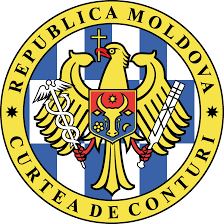 СЧЕТНАЯ ПАЛАТА РЕСПУБЛИКИ МОЛДОВА ОТЧЕТ аудита соответствия относительно менеджмента государственного долга, государственных гарантий и государственного рекредитования в 2020 году СПИСОК АББРЕВИАТУРГЛОССАРИЙ ОБОБЩЕНИЕ Миссия внешнего публичного аудита была проведена на основании ст.31 и ст.32 Закона об организации и функционировании Счетной палаты Республики Молдова №260 от 07.12.2017 и в соответствии с Программой аудиторской деятельности Счетной палаты на 2021 год, с целью получения разумного подтверждения относительно соответствия менеджмента государственного долга, государственных гарантий и государственного рекредитования, осуществленного Министерством финансов в 2020 году, а также того, что отчетность является соответствующей, представляя собой часть Отчета Правительства об исполнении государственного бюджета за 2020 год, с целью формулирования общего вывода аудита и направления, при необходимости, соответствующих рекомендаций. Аудиторская миссия была проведена в Министерстве финансов.В результате обобщения констатаций и выводов, сформулированных в процессе аудита, представляется их резюме, будучи сообщено следующее.Сальдо долга публичного сектора по состоянию на 31.12.2020 составило 72 636,3 млн. леев, зарегистрировав рост на 15 031,5 млн. леев по сравнению с ситуацией на 31.12.2019. Наибольший удельный вес в общем долге публичного сектора занимает государственный долг, на который приходится 93,4%.Сальдо государственного долга на конец 2020 года составило 67 820,7 млн. леев, увеличившись на 15 326,4 млн. леев против сальдо предыдущего года за счет роста как внутреннего государственного долга, так и внешнего государственного долга. Увеличение сальдо внутреннего государственного долга было обусловлено положительным чистым внутренним финансированием ГЦБ, выпущенных на первичном рынке, а внешнего государственного долга - положительным чистым внешним финансированием и эволюцией обменного курса национальной валюты по отношению к доллару США. Несмотря на то, что в 2020 году был зарегистрирован существенный рост сальдо государственного долга, по состоянию на 31.12.2020 оно вписывалось в пределы, установленные Годовым законом о бюджете. Как удельный вес в ВВП, в отчетном году государственный долг составил 32,9%, зарегистрировав существенный рост против 2019 года на 7,9 п.п. Значительный удельный вес в портфеле государственного долга занимают внешние государственные займы (52,6%), далее следуют ГЦБ, выпущенные на первичном рынке (21,5%), ГЦБ, выпущенные для выполнения платежных обязательств, связанных с государственными гарантиями (18,6%), выделение СПЗ (4,3%) и конвертируемые ГЦБ (3,0%) (п. 4.1.1.).По состоянию на 31.12.2020, сальдо внутреннего государственного долга составило 29235,6 млн. леев (по номинальной стоимости), увеличившись по сравнению с началом года на 5 739,7 млн. леев. Этот рост был обусловлен чистым выпуском ГЦБ на первичном рынке и выкупом выпущенных ГЦБ для выполнения платежных обязательств, вытекающих из государственных гарантий. Средства, полученные от чистого выпуска ГЦБ на первичном рынке, были направлены для финансирования бюджетного дефицита.Коммерческие банки продолжают оставаться основными инвесторами в ГЦБ, выпускаемые МФ. В 2020 году на рынке ценных бумаг функционировало 9 первичных дилеров, которые способствовали размещению ГЦБ на первичном рынке и обеспечению их ликвидности на вторичном рынке. Из общего объема ГЦБ, находящегося в обороте, 79,7% владеют первичные дилеры от собственного имени и за их счет. На небанковских инвесторов приходится 17,6% (или 2 557,4 млн. леев) от общего объема ГЦБ, находящихся в обороте. Вместе с тем, интерес к ГЦБ небанковских инвесторов снизился от 25,3% в 2019 году до 17,6% в 2020 году.В 2020 году не были выпущены ГЦБ для пополнения резерва ликвидности. Также как и в предыдущие годы, отмечается отсутствие нормативной базы, дающей разрешение МФ на полномочие по созданию резерва ликвидности путем выпуска ГЦБ. По состоянию на 31.12.2020, остаток конвертируемых ГЦБ, представляющее собой остаток займов, ранее контрактованных от НБМ, составил 2 063,4 млн. леев, который по сравнению с предыдущими годами сохраняется постоянным.Остаток ГЦБ, выпущенных для выполнения платежных обязательств, вытекающих из государственных гарантий, по состоянию на 31.12.2020 составил 12 611,2 млн. леев, что представляет 43,1% от внутреннего государственного долга.По состоянию на 01.01.2020, остаток долга банков, подлежащих ликвидации в результате предыдущего выпуска ГЦБ для финансовой стабильности и для выполнения платежных обязательств, вытекающих из государственных гарантий, составил 12 090,4 млн. леев. В течение года возмещены лишь 172,5 млн. леев, остаток долга по состоянию на 31.12.2020 составил 11 917,9 млн. леев. Анализ в динамике средств, возмещенных банками, находящимися в процессе ликвидации, свидетельствует о низком темпе возврата долга. Так, из общей суммы долга, взятого МФ в сумме 13 769,7 млн. леев, по состоянию на 31.12.2020 банки, подлежащие ликвидации, вернули лишь 1 851,8 млн. леев, что составляет лишь 13,4%. В то же время, с целью выполнения обязательств, вытекающих из государственных гарантий, в октябре 2020 года из портфеля, которым владеет НБМ, выкуплено ГО на сумму 240,0 млн. леев. Долг МФ перед НБМ по состоянию на 31.12.2020 составлял 12 611,2 млн. леев. В указанном контексте, невыполнение МФ платежных обязательств, вытекающих из государственных гарантий, предоставленных НБМ для гарантирования срочных кредитов, приведет к прогрессивному росту в последующие годы внутреннего государственного долга (п. 4.1.2.).По состоянию на 31.12.2020, сальдо внешнего государственного долга составляло 38 585,1 млн. леев (эквивалент 2 241,4 млн. дол. США), увеличившись на 537,3 млн. дол. США против 2019 года. Выплаты внешних займов в 2020 году составили 551,6 млн. дол. США (эквивалент 9 747,3 млн. леев), что на 402,5 млн. дол. США больше выплат предыдущего года. Из общих поступлений внешних государственных займов, 205,7 млн. дол. США (37,3%) были предназначены для финансирования инвестиционных проектов и 345,9 млн. дол. США (62,7%) – финансовой помощи для поддержки бюджета. Как и в предыдущие годы, освоение внешних ресурсов подразделениями по внедрению проектов, финансируемых из внешних источников, продолжает оставаться на низком уровне, а в некоторых случаях выплаты ряда кредитов запаздывали, оплата комиссионных, предусмотренных в кредитных соглашениях, производилась от контрактованной и/или невыплаченной суммы кредита, в результате были генерированы дополнительные расходы из государственного бюджета. Среди причин, которые определили эту ситуацию, являются: несвоевременное выполнение предварительных условий выплат, предусмотренных в кредитных договорах, реструктуризация проектов или изменение их компонентов, длительные процессы закупки, нерациональное планирование времени выполнения работ или предоставления услуг, медленное выполнение работ местными подрядчиками, эпидемиологическая ситуация, провоцированная инфекцией COVID-19 и ее последствиями и др. В 2020 году были выплачены комиссионные на общую сумму около 1,63 млн. дол. США. Из общей суммы кредитов, контрактованных в 2020 году (685,01 млн. дол. США), по состоянию на 31.12.2020 были выплачены 324,22 млн. дол. США или 47,33%.В контексте осмотрительного администрирования внешнего государственного долга, МФ продолжило и в 2020 году использование метода конверсии внешних государственных займов, предоставленных ЕБРР, будучи получена экономия по разделу расходов на обслуживание внешнего государственного долга из государственного бюджета в период 01.01.2020 – 31.12.2020 в сумме примерно 24,82 млн. леев (п. 4.1.3.).В 2020 году для обслуживания государственного долга были выплачены финансовые средства на общую сумму 15 713,6 млн. леев или на 668,4 млн. леев больше против 2019 года, в том числе 14 029,4 млн. леев для выплаты основной суммы и выкупа ГЦБ, подлежащих погашению, и 1 684,2 млн. леев для уплаты процентов и комиссионных. Из общих произведенных платежей, для обслуживания внутреннего государственного долга было выплачено 12 977,0 млн. леев (82,5%) и для обслуживания внешнего государственного долга – 2 736,6 млн. леев (17,5%).По состоянию на 31.12.2020, остаток государственных гарантий составил 1 233,8 млн. леев, увеличившись на 305,2 млн. леев по сравнению с концом предыдущего года, будучи сформированным в целом из внутренних государственных гарантий, предоставленных в рамках Государственной программы „Первый дом”. В 2020 году был зарегистрирован первый случай невыполнения государственной гарантии в сумме 167,7 тыс. леев, предоставленной в рамках Государственной программы „Первый дом”. По состоянию на 31.12.2020 остаток внешних государственных гарантий составил ноль леев, как было установлено в годовом законе о бюджете. По состоянию на 31.12.2020 остаток долга гарантированных дебиторов перед МФ, сформированный в результате отвлечения средств для выполнения обязательств, вытекающих из внутренних и внешних государственных гарантий, составлял 2,6 млн. леев, 2,3 млн. дол. США и 19,7 млн. евро или эквивалент 459,1 млн. леев, будучи полностью с истекшим сроком оплаты (п. 4.2.1. и п. 4.2.2.)По сравнению с предыдущими годами, в 2020 году отмечается рост финансовых средств, направленных на государственное рекредитование, вследствие большего количества заявлений по рекредитованию со стороны бенефициаров с целью внедрения проектов, финансируемых из внешних источников. В 2020 году рекредитованные займы получили 24 проекта, финансируемые из внешних источников, из которых: посредством МФ – 6 проектов, посредством ОУП ВП – 6 проектов и КУВП-МФСР – 2 проекта. В течение отчетного года рекредитованные бенефициары вернули средства на общую сумму 481,3 млн. леев, 5,9 млн. дол. США, 18,1 млн. евро и 0,9 млн. японских иен (эквивалент 948,2 млн. леев).Из общего долга рекредитованных бенефициаров (5 519,9 млн. леев), долги за рекредитованные займы посредством МФ составили 71,3 млн. леев, 35,5 млн. дол. США, 101,7 млн. евро и 896.9 млн. японских иен (эквивалент 2 980,5 млн. леев) или 54,0% от общей суммы долга, из которых с истекшим сроком оплаты – на сумму 71,3 млн. леев, 10,3 млн. дол. США и 0,1 млн. евро (эквивалент 251,9 млн. леев). По сравнению с ситуацией на 31.12.2019, долг с истекшим сроком оплаты, зарегистрированный на 31.12.2020, снизился на 1,6%. Несмотря на то, что остаток долга с истекшим сроком оплаты рекредитованных бенефициаров регистрирует тенденцию снижения по сравнению с предыдущими годами, этот долг представляет повышенный риск невозмещения. Аудит подчеркивает, что долги с истекшим сроком оплаты, накопленные предприятиями, находящимися в процессе неплатежеспособности, и потенциальными банкротами, а также тех, которые отсутствуют в Государственном регистре юридических лиц, на общую сумму 247,9 млн. леев, составляют 94,1% от общей суммы долга с истекшим сроком оплаты рекредитованных бенефициаров. В течение 2020 года из общей суммы истекших долгов, МФ посредством Государственной налоговой службы взыскало в государственный бюджет около 13,0 млн. леев, что составляет 1,4% от общей возвращенной суммы в отчетном периоде в результате применения мер принудительного исполнения к рекредитованным бенефициарам, которые имеют задолженность по рекредитованным займам (п.4.3.1 и п. 4.3.2.).В настоящем Отчете аудита отражены основные констатации и выводы аудита, которые позволили направить ряд рекомендаций для повышения контрольной деятельности МФ, ориентированные на улучшение процесса управления и отчетности государственного долга, государственных гарантий и государственного рекредитования.ОБЩЕЕ ПРЕДСТАВЛЕНИЕ Менеджмент долга публичного сектора регламентирован Законом №419 от  22.12.2006 о долге публичного сектора, государственных гарантиях и государственном рекредитовании, Постановлениями Правительства №1136 от 18.10.2007 и №696 от 30.08.2017, а также другими нормативными актами. Ответственность Министерства финансов, авторизованная Правительством, заключается в администрировании государственного долга, государственных гарантий и государственного рекредитования, обеспечении обслуживания государственного долга, а также в регистрации всех произведенных операций. Также, сквозь призму возложенных полномочий, МФ накапливает, обобщает, осуществляет мониторинг и отчетность информации о ситуации с публичным долгом.   Специфические полномочия по администрированию и управлению государственным долгом реализуются через Управление публичного долга в рамках МФ и ПУ „Офис по управлению программами внешней помощи”, учредителем которого является МФ. Учет обобщенной информации и всех операций, связанных с государственным долгом и государственным рекредитованием, обеспечивается информационной системой СМДФА. С целью надлежащего администрирования государственного долга была утверждена Программа ,,Менеджмент государственного долга на среднесрочный период (2020-2022)” в соответствии с макроэкономическими показателями, которые находились в основе разработки Закона о государственном бюджете на 2020 год. Эта программа устанавливает основополагающую цель процесса менеджмента государственного долга, специфические цели, а также действия, которые должны быть предприняты органами с целью обеспечения финансирования и улучшения структуры портфеля государственного долга, а ее внедрение не создает давления на устойчивость налоговой политики в целом. Согласно данным из Отчета о ситуации в области долга публичного сектора, государственных гарантий и государственного рекредитования за 2020 год, сальдо долга публичного сектора по состоянию на 31.12.2020 составило 72 636,3 млн. леев, зарегистрировав рост на 15 031,5 млн. леев по сравнению с сальдо долга публичного сектора по состоянию на 31.12.2019. Анализ в эволюции сальдо публичного долга свидетельствует о возрастающей тенденции с 36 402,1 млн. леев в 2014 году до 72 636,3 млн. леев в 2020 году (примерно в 2 раза). Рост долга публичного сектора в эволюции в основном был обусловлен увеличением государственного долга (+ 17,3 млрд. леев) в 2016 году против 2015 года, определенным в значительной мере выпуском ГЦБ для выполнения платежных обязательств, вытекающих из государственных гарантий, предоставленных НБМ для гарантирования экстренных кредитов по банкам, находящимся в процессе ликвидации (АО „Banca de Economii”, КБ „Banca Socială” АО и КБ „Unibank” АО), а в 2020 году против 2019 года был обусловлен увеличением государственного долга (+15,03 млрд. леев). Эволюция сальдо публичного долга за последние 7 лет представлена в приложении №3, на диаграмме№1.Согласно данным относительно ВВП за 2020 год, удельный вес долга публичного сектора в ВВП по состоянию на 31.12.2020 составил 35,2%, зарегистрировав увеличение на 7,7 п.п. по сравнению с ситуацией на конец 2019 года.Учитывая то, что значительный удельный вес в общем долге публичного сектора приходится на компонент государственного долга (93,4%), он был выбран как существенная область, которая была проверена аудитом.СФЕРА И ПОДХОД АУДИТА Законный мандат и цель аудита  Миссия внешнего публичного аудита была проведена на основании ст.31 и ст.32 Закона об организации и функционировании Счетной палаты Республики Молдова №260 от 07.12.2017 и в соответствии с Программой аудиторской деятельности Счетной палаты на 2021 год, с целью получения разумного подтверждения относительно соответствия менеджмента государственного долга, государственных гарантий и государственного рекредитования, осуществленного Министерством финансов в 2020 году, а также того, что отчетность является соответствующей, представляя собой часть Отчета Правительства об исполнении государственного бюджета за 2020 год, с целью формулирования общего вывода аудита и направления, при необходимости, соответствующих рекомендаций.Миссия аудита имела в качестве основной цели ответить на вопрос, если ,,Управление государственным долгом, государственными гарантиями и государственным рекредитованием осуществлялось Министерством финансов согласно соответствующей законодательной базе?”В этой связи были сформулированы следующие специфические цели аудита:Специфическая цель I. Анализ структуры портфеля государственного долга и соответствия выполнения обязательств государства по обслуживанию долга сквозь призму годовых Законов о бюджете и Программы ,,Менеджмент государственного долга на среднесрочный период (2020-2022)”.Специфическая цель II. Оценка соответствия предоставления государственных гарантий. Специфическая цель III. Оценка соответствия управления и мониторинг займов, рекредитованных государством.С целью реализации предложенных целей, представленная МФ информация, связанная с аудируемым субъектом, была проанализирована как сквозь призму соответствующей законодательной базы, так и сквозь призму лимитов, установленных в годовом Законе о бюджете и в Программе ,,Менеджмент государственного долга на среднесрочный период (2020-2022)”.Подход аудита Миссия аудита была проведена в Министерстве финансов, будучи реализованной в соответствии с Международными стандартами аудита, применяемыми Счетной палатой, в частности, ISSAI 100, ISSAI 400 и ISSAI 4000).Подход аудита был направлен на проблемы по выявлению и анализу недостатков, влияющих на менеджмент долга, анализ запланированных действий/целей и полученных результатов, делая акцент на меры, принятые руководящими/ответственными лицами за управление и мониторинг государственного долга.Накопление аудиторских доказательств производилось на удалении и на месте путем проверки и рассмотрения информации, представленной МФ по запросу аудита, а также других первичных документов, постановлений и решений руководящих органов путем сопоставления данных, а также интервьюирования ответственных лиц субъекта. Аудиторская деятельность на удалении была обусловлена ограничениями, вызванными чрезвычайной эпидемиологической ситуацией, установленной в стране.В качестве источников критериев для оценки соответствия использования публичных финансовых средств субъектом были использованы законодательные и нормативные акты, касающиеся тематики аудита (Приложение №1 к настоящему Отчету аудита). Полученные аудиторские доказательства являются достаточными и адекватными для предоставления базы для выводов, сформулированных в рамках настоящей миссии.Ответственность аудитора заключалась в проведении аудиторской миссии в соответствии со стандартами аудита и соответствующей институциональной нормативно-методологической базой, с получением достаточных и адекватных доказательств; составлении общего вывода о соответствии менеджмента государственного долга, государственных гарантий и государственного рекредитования в 2020 году в зависимости от установленных критериев, а также составления отчета аудита соответствия. Аудитор не несет ответственность за предотвращение фактов мошенничества и ошибок.Публичный аудитор был независим перед субъектом и выполнял этические обязанности в соответствии с требованиями Кодекса этики Счетной палаты.Область применения и методология аудита представлены в приложении №2 к настоящему Отчету аудита. КОНСТАТАЦИИ Специфическая цель I. Анализ структуры портфеля государственного долга и соответствия выполнения обязательств государства по обслуживанию долга сквозь призму годовых Законов о бюджете и Программы ,,Менеджмент государственного долга на среднесрочный период (2020-2022)”.Несмотря на то, что в 2020 году был зарегистрирован существенный рост сальдо государственного долга, по состоянию на 31.12.2020 оно вписывалось в пределы, установленные Годовым законом о бюджете. На увеличение сальдо государственного долга повлиял как рост внутреннего государственного долга, так и внешнего. Увеличение сальдо внутреннего государственного долга было обусловлено положительным чистым внутренним финансированием ГЦБ, выпущенных на первичном рынке, а внешнего государственного долга - положительным чистым внешним финансированием и эволюцией обменного курса национальной валюты по отношению к доллару США. Из общей суммы государственного долга, внешний государственный долг составляет 56,9% и внутренний государственный долг – 43,1%.Как и в предыдущие годы, освоение внешних средств подразделениями по внедрению проектов, финансируемых из внешних источников, продолжает оставаться на низком уровне.Необходимо отметить, что возросли и расходы, понесенные для обслуживания государственного долга. Из общих произведенных платежей, наибольший удельный вес составляет оплата за обслуживание внутреннего государственного долга- 82,5%, а 17,5% приходится на обслуживание внешнего государственного долга.Как удельный вес в ВВП, в 2020 году государственный долг составлял 32,9%, зарегистрировав существенный рост против 2019 года на 7,9 п.п.Анализ параметров риска и показателя устойчивости свидетельствует, что они вписывались в лимиты, установленные Программой, за исключением показателей „Удельный вес погашенного государственного долга в течение года в общем государственном долге” (+0,7%) и показателя „ГЦБ, выпущенные на первичном рынке, погашенные в течение одного года” (+3,4%), в результате ,,выпуска в течение 2020 года в большем объеме ГЦБ преимущественно на короткий период”.Несмотря на то, что был зарегистрирован существенный рост сальдо государственного долга, оно вписывалось в лимиты плафона, предусмотренные Годовым законом о бюджете, однако с небольшими отклонениями от лимитов, утвержденных Программой ,,Менеджмент государственного долга на среднесрочный период (2020-2022)”.В соответствии со ст.38 Закона №181/2014, лимит государственного долга и государственных гарантий на конец бюджетного года утверждается Законом о государственном бюджете на соответствующий год. Так, согласно ст.8 Закона о государственном бюджете на 2020 год, первоначально, по состоянию на 31.12.2020, были установлены следующие лимиты: для внутреннего государственного долга – 25 707,3 млн. леев и для внешнего государственного долга – 41 820,9 млн. леев (или эквивалент 2 208,1 млн. дол. США). Впоследствии, в течение отчетного года было внесено 3 изменения в годовой Закон о бюджете. Так, для внутреннего государственного долга лимит был увеличен до 29 500,9 млн. леев (+3 793 млн. леев), а для внешнего государственного долга – до 45 660,2 млн. леев (эквивалент 2 519,9 млн. дол. США) (+3 839,3 млн. леев). Согласно объяснениям МФ, лимит был увеличен „по причине запланированного увеличения финансирования дефицита бюджета за счет внутренних и внешних государственных займов, предназначенных для финансирования бюджетной поддержки”. Подробная информация об утвержденных лимитах в соответствии с изменениями, произведенными в годовой Закон о бюджете, представлена в таблице №1. Таблица №1Лимиты, утвержденные в соответствии с изменениями, внесенными в годовой Закон о бюджете, млн. леевИсточник: Закон о государственном бюджете на 2020 год №172 от 19.12.2019; Закон №61 от 23.04.2020 о внесении изменений в Закон о государственном бюджете на 2020 год №172/2019; Закон №131 от 12.07.2020 о внесении изменений в Закон о государственном бюджете на 2020 год №172/2019; Закон №173 от 11.09.2020 о внесении изменений в Закон о государственном бюджете на 2020 год №172/2019.Согласно Отчету о ситуации в области долга публичного сектора, государственных гарантий и государственного рекредитования за 2020 год, сальдо государственного долга на конец 2020 года составило 67 820,7 млн. леев, увеличившись на 15 326,4 млн. леев (или на 14 998,7 млн. леев в сопоставимом объеме) против сальдо предыдущего года. Из общей суммы государственного долга, внешний государственный долг составляет 38 585,1 млн. леев (56,9%) и внутренний государственный долг – 29 235,6 млн. леев (43,1%). Увеличение государственного долга в отчетном году по сравнению с предыдущим годом было обусловлено ростом внутреннего государственного долга (на 5 739,7 млн. леев в номинальной стоимости) и внешнего государственного долга на 9 259,0 млн. леев. Увеличение сальдо внутреннего государственного долга было обусловлено положительным чистым внутренним финансированием ГЦБ, выпущенных на первичном рынке, а внешнего государственного долга - положительным чистым внешним финансированием и эволюцией обменного курса национальной валюты по отношению к доллару США. Аудит отмечает, что хотя в 2020 году был зарегистрирован существенный рост сальдо государственного долга, по состоянию на 31.12.2020 оно вписывалось в лимиты, установленные годовым Законом о бюджете (75 161,1 млн. леев), будучи на 7 340,4 млн. леев ниже законно предусмотренного лимита. Эволюция государственного долга за последние 5 лет представлена в таблице №2.Таблица №2Эволюция государственного долга в период 2016-2020 годов, млн. леев Источник: Данные Отчетов о государственном долге по состоянию на 31.12.2016, 31.12.2017, 31.12.2018, 31.12.2019 и 31.12.2020.Анализ эволюции государственного долга свидетельствует, что в течение последних 5 лет значительный удельный вес в общей сумме государственного долга постоянно приходится на внешний государственный долг.  Как удельный вес в ВВП, в 2020 году государственный долг составил 32,9%, зарегистрировав существенный рост против 2019 года на 7,9 п. п. Эволюция удельного веса государственного долга в ВВП представлена на диаграмме №1.Источник: Данные Отчетов о государственном долге по состоянию на 31.12.2016, 31.12.2017, 31.12.2018, 31.12.2019 и 31.12.2020.В 2020 году для обслуживания государственного долга были выплачены финансовые средства на общую сумму 15 713,6 млн. леев или на 668,4 млн. леев больше против 2019 года, в том числе 14 029,4 млн. леев для уплаты основной суммы и выкупа ГЦБ, подлежащих погашению, и 1 684,2 млн. леев для уплаты процентов и комиссионных. Наибольший удельный вес в общих произведенных выплатах был выплачен для обслуживания внутреннего государственного долга - 82,5% (12 977,0 млн. леев), а 17,5% (2736,6 млн. леев) приходится на обслуживание внешнего государственного долга. Анализ эволюции расходов, понесенных для обслуживания государственного долга за последние 5 лет, представлен в таблице №3.Таблица №3Эволюция в динамике расходов, связанных с обслуживанием государственного долга,  млн. леев Источник: Информация обобщена аудитом на основании информации, предоставленной МФ: 1) „Обслуживание внешнего государственного долга за период 01.01.2020-31.12.2020; 2) „„Обслуживание внутреннего государственного долга за 2020 год”.Данные из таблицы свидетельствуют о сохранении стабильной тенденции, характеризующей расходы, понесенные на обслуживание государственного долга в течение последних трех лет. Наиболее высокий уровень расходов, оплаченных за услугу государственного долга, был зарегистрирован в 2017 году (20 353,6 млн. леев) и самый низкий в 2019 году (15 045,2 млн. леев).В заключение, аудит отмечает, что постоянный рост государственного долга и обращение в больших пропорциях к внешним источникам финансирования неизбежно приведут к увеличению соответствующих процентов, а также к общим расходам государственного бюджета на последующие годы, снижению/поиску резервов по снижению расходов для удовлетворения потребностей в ресурсах с целью возмещения/выплаты накопленного государственного долга. С целью уклонения от значительного экспонирования портфеля государственного долга перед валютным риском, риском процентной ставки и риском рефинансирования Программой ,,Менеджмент государственного долга на среднесрочный период (2020-2022)” были установлены целевые интервалы для основных параметров риска и устойчивости, связанных с портфелем государственного долга. Целевые интервалы не могут быть превышены во времени действия Программы. Вместе с тем, незначительные отклонения от предложенных лимитов разрешены в случае, когда они не служат причиной дополнительных финансовых рисков.  Так, для поддержки установленных интервалов, МФ оценило и ежемесячно и ежеквартально управляло рисками, связанными с портфелем государственного долга, риском рефинансирования, валютным риском и риском процентной ставки. Проведенный аудитом анализ относительно вписывания параметров государственного долга в 2020 году в установленные лимиты для определенных видов рисков представлен в приложении №4, таблице №1 к настоящему Отчету аудита.Необходимо отметить, что проведенный аудитом анализ свидетельствует о том, что все параметры риска вписывались в лимиты, установленные в Программе, за исключением показателей „Удельный вес погашенного государственного долга в течение года в общем государственном долге” (+0,7%) и показателя „ГЦБ, выпущенные на первичном рынке, погашенные в течение одного года” (+3,4%). Согласно объяснениям МФ, превышение установленных лимитов обусловлено в результате ,,выпуска в течение 2020 года в большем объеме ГЦБ преимущественно на короткий срок в связи с большим запросом на короткий срок со стороны инвесторов по ГЦБ”.Также, МФ ежеквартально проводило мониторинг устойчивости государственного долга путем исчисления и публикации в квартальных отчетах о ситуации в области долга публичного сектора, государственных гарантий и государственного рекредитования показателя устойчивости государственного долга. Удельный вес обслуживания государственного долга в общих доходах государственного бюджета составляет 4,4%, будучи ниже лимитов плафона, установленного Программой, на 10%.Проведенный аудитом анализ относительно синтеза эволюции показателей риска и устойчивости государственного долга свидетельствует о следующем:удельный вес государственного долга в ВВП зарегистрировал существенный рост против 2019 года на 7,5 п. п., составив 32,9%;удельный вес государственного долга в общих доходах государственного бюджета также увеличился против предыдущего года на 44,8 п. п. и составляет 176,1%;удельный вес обслуживания государственного долга в общих доходах государственного бюджета по сравнению с 2019 годом увеличился на 0,3 п.п. и составляет 4,4%;удельный вес обслуживания государственного долга в общем экспорте товаров  равен 3,9%, будучи в росте на 0,6 п.п. против 2019 года;удельный вес внешнего государственного долга в общем экспорте товаров составляет 90,2% или на 28,9 п.п. больше против 2019 года.Эволюция основных показателей, характеризующих государственный долг, представлена в приложении №4, таблице №2 к настоящему Отчету аудита.Анализ в эволюции показателей, характеризующих уровень устойчивости государственного долга, показывает, что обслуживание государственного долга в общих доходах и расходах государственного бюджета, в общем экспорте товаров, а также в ВВП практически сохраняется на том же уровне в течение последних 3 лет, с небольшими отклонениями. Если до 2019 года удельный вес государственного долга в ВВП и в общих доходах государственного бюджета зарегистрировал тенденцию снижения, в 2020 году эти показатели регистрируют существенный рост, вернувшись к ситуации 2016 года, с небольшими отклонениями.Проведенный аудитом анализ платежей по обслуживанию государственного долга до 2031 года показывает, что запланированные платежи для их обслуживания достигнут максимальной доли в 2021 году – для обслуживания внутреннего государственного долга, и в 2024 году – для обслуживания внешнего государственного долга, из государственного бюджета должны быть выплачены около 15,0 млн. леев для внутреннего государственного обслуживания и 247,6 млн. дол. США для обслуживания внешнего государственного долга, зарегистрировав неодинаковую эволюцию. Анализ в динамике возврата государственного долга, который должен быть погашен в течение 10 лет, согласно ситуации на 31.12.2020, подробно изложен на диаграмме №2.Диаграмма №2. Запланированные средства для обслуживания государственного долга в 2021-2030 годахИсточник: Прогноз возврата внутреннего государственного долга (млрд. леев) и внешнего государственного долга (млн. дол. США) в 2021-2031 годах, представленный Министерством финансов.Представленные факты отражают то, что внутренний государственный долг преимущественно на короткий срок, который должен быть рефинансирован в каждом году путем нового выпуска ГЦБ и который, по мнению аудита, представляет существенный риск для государственного бюджета в контексте возможного роста процентных ставок на внутреннем рынке, которые напрямую повлияют на затраты, связанные с внутренним государственным долгом.Внутренний государственный долг увеличился за счет чистого выпуска ГЦБ на первичном рынке, а банковский сектор продолжает оставаться основным инвестором в ГЦБ.Согласно Закону о государственном бюджете на 2020 год, внутренний государственный долг был утвержден в сумме 29 500,9 млн. леев. По состоянию на 31.12.2020 сальдо внутреннего государственного долга составило 29 235,6 млн. леев (по номинальной стоимости), вписываясь в плафон, установленный в годовом Законе о бюджете (29 500,9 млн. леев), будучи меньше на 265,3 млн. леев по сравнению с установленным плафоном. В общем внутреннем государственном долге ГЦБ, выпущенные на первичном рынке, составили 49,8% (14 561,0 млн. леев), ГЦБ, выпущенные для выполнения платежных обязательств, вытекающих из государственных гарантий – 43,1% (12 611,2 млн. леев) и конвертируемые ГЦБ – 7,1% (2 063,4 млн. леев).По сравнению с началом года, сальдо внутреннего государственного долга по состоянию на 31.12.2020 увеличилось на 5 739,7 млн. леев (по номинальной стоимости), это изменение было связано преимущественно за счет увеличения выпуска ГЦБ на внутреннем рынке (+5 990,2 млн. леев, по номинальной стоимости) и выкупа ГЦБ, выпущенных для выполнения платежных обязательств, вытекающих из государственных гарантий (-240,0 млн. леев). Средства, полученные от выпуска ГЦБ на внутреннем рынке, были направлены для финансирования бюджетного дефицита. Структура внутреннего государственного долга представлена в таблице №4. Таблица №4Структура внутреннего государственного долга 2020 году, млн. леевИсточник: Разработано аудиторской группой на основании информации, представленной МФ, и Отчетов о государственном долге по состоянию на 31.12.2019 и 31.12.2020.В 2020 году среднегодовая взвешенная ставка по ГЦБ составила 5,19% (-1,03 п.п.), по кредитам – 7,83% (-0,39 п.п.) и по депозитам – 4,42% (-0,33 п.п.). Также, аудит отмечает, что основная ставка ГЦБ эволюционировала в течение 2020 года с 5,5% в январе до 2,65% в декабре.Аудит отмечает, что в течение всего 2020 года средневзвешенная ставка по ГЦБ, согласованная в рамках торгов, была ниже среднемесячных ставок для кредитов, предоставленных банковской системой, но выше основных ставок НБМ (за исключением февраля) и среднемесячных ставок по депозитам.В соответствии с Программой ,,Менеджмент государственного долга на среднесрочный период (2020-2022)”, одной из специфических целей, установленных МФ, было „развитие внутреннего рынка ГЦБ”. Так, среди действий, реализованных МФ для реализации этой цели, подчеркивается следующее.1)	С целью расширения погашения портфеля внутреннего государственного долга, МФ проконсультировалось с мнением первичных дилеров относительно их доступности и их клиентов инвестировать в долгосрочные финансовые инструменты (7-10 лет). Выпуск государственных обязательств со сроком погашения 7 лет должен быть рассмотрен в течение 2021 года в зависимости от спроса рынка.2)	Вместе с тем, для реализации более равномерного профиля возврата долга, в течение 2020 года МФ в процессе выпуска ГЦБ на первичном рынке учитывало необходимость финансирования государственного бюджета, так и профиль выкупа ГЦБ, уклоняясь от концентрации в последующие периоды выкупа значительных объемов ГЦБ.3) Одним из действий, реализованных МФ, было и обеспечение определенного уровня прозрачности и предсказуемости рынка ГЦБ путем публикации на официальной странице соответствующей информации. А с целью укрепления коммуникации с участниками на рынке ГЦБ, МФ организовало встречи онлайн с первичными дилерами, а также осуществило действия по проведению мониторинга и оценке их эффективности за 2019 год и I-III кварталы 2020 года.Проверки аудита показывают, что для 2020 года МФ разработало Календарь проведения торгов по продаже ГЦБ, выпущенных на первичном рынке, в форме записей на счет для I, II, III и IV кварталов. Согласно им, МФ организовало 48 торгов по продаже ГЦБ, были предоставлены для размещения ГЦБ в сумме 17 140,0 млн. леев. Объем внесенных заявлений на ГЦБ составил 22 792,1 млн. леев или на 5 652,1 млн. леев больше, чем оферта. В результате, были проданы ГЦБ на сумму 18 064,1 млн. леев (по номинальной стоимости), увеличившись на 8 355,5 млн. леев по сравнению с проданным объемом в 2019 году. Информация о продаже ГЦБ на первичном рынке в 2020 году представлена в приложении №3, на диаграмме №2 к настоящему Отчету аудита.В течение года были выкуплены ГЦБ, подлежащие погашению, на сумму 11 654,3 млн. леев (по цене продажи). Таким образом, чистый выпуск ГЦБ, выпущенных на первичном рынке, составил + 5 816,9 млн. леев, в том числе 5 892,7 млн. леев, полученных от выпуска ГЦБ для финансирования бюджетного дефицита, и 75,8 млн. леев, направленных для выкупа ГЦБ, выпущенных для создания резерва ликвидности.Наиболее высокий удельный вес из общего объема ГЦБ имеют КО со сроком погашения в течение одного года, что определяет присутствие высокого риска процентной ставки, а также растущее непостоянство портфеля государственного долга. Так, в общем объеме ГЦБ, выпущенных на первичном рынке (14 561,03 млн. леев), наибольший удельный вес приходится на КО с погашением 365 дней – 50,5%, далее следуют КО с погашением 182 дня - 29,2% и ГО со сроком погашения 3 года – 6,2%. Структура ГЦБ, находящихся в обороте, выпущенных на первичном рынке, в зависимости от процентной ставки и вида ГЦБ представлена в приложении №4, в таблице №3 к настоящему Отчету аудита.Коммерческие банки продолжают оставаться основными инвесторами в ГЦБ, выпущенные МФ. Так, согласно информации, представленной МФ, в 2020 году на рынке ценных бумаг действовали 9 первичных дилеров, которые способствовали размещению ГЦБ на первичном рынке и обеспечению их ликвидности на вторичном рынке. Согласно Отчету о ситуации в области долга публичного сектора, государственных гарантий и государственного рекредитования за 2020 год, из общего объема ГЦБ, находящихся в обороте, 79,7% (или 11 598,6 млн. леев) находится у первичных дилеров от имени и за собственный счет. Наиболее активными дилерами на первичном рынке в 2020 году были: КБ „Moldinconbank” АО (4 004,9 млн. леев), КБ „Victoriabank” АО (2 505,6 млн. леев) и КБ „Moldova-Agroindbank” АО (2 491,0 млн. леев). На небанковских дилеров приходится 17,6% (или 2 557,4 млн. леев) из общего объема ГЦБ, находящихся в обороте. Вместе с тем, интерес к ГЦБ небанковских дилеров снизился от 25,3% в 2019 году до 17,6% в 2020 году.4) Другое действие, реализованное МФ для достижения цели Программы ,,Менеджмент государственного долга на среднесрочный период (2020-2022)”, заключалось в разработке и представлении Государственной канцелярии для согласования проекта Постановления Правительства ,,Об утверждении Программы по прямой продаже ГЦБ физическим лицам в Республике Молдова”. Завершение и утверждение соответствующей Концепции было предусмотрено на 2021 год, далее будет внедрена платформа по прямому переходу ГЦБ физическим лицам. Все эти действия должны быть реализованы МФ с целью разнообразия каналов продажи ГЦБ одновременно с ростом доступности физических лиц к покупке ГЦБ.Относительно ГЦБ, выпущенных для пополнения резерва ликвидности, проверки аудита установили, что в 2020 году не был выпущен этот вид ГЦБ. По состоянию на 01.01.2020, остаток ГЦБ, выпущенных для пополнения резерва ликвидности, составил 253,5 млн. леев (из которых: ГО со сроком погашения 2 года – 105,8 млн. леев, ГО со сроком погашения 3 года – 89,4 млн. леев и ГО со сроком погашения 5 лет – 58,2 млн. леев), которые были размещены на 6 депозитных счетах НБМ. Согласно представленной информации на 30.03.2020, были выкуплены денежными средствами ГО со сроком погашения 2 года на общую сумму 75,8 млн. леев. Вместе с тем, в связи с изъятием МФ в 2020 году депозитов, размещенных в НБМ с целью формирования резерва ликвидности, остаток ГЦБ, выпущенных для пополнения резерва ликвидности, был снижен до „нуля” леев.Как и в рамках предыдущего аудита Счетной палаты, настоящий аудит свидетельствует об отсутствии нормативной базы, которая предоставляла бы МФ полномочия по созданию резерва ликвидности путем выпуска ГЦБ. Согласно объяснениям МФ, в результате рекомендаций предыдущего аудита „был разработан и представлен Правительству проект закона о внесении изменений в некоторые нормативные акты (единый номер 654/МФ/2020), который предусматривает и дополнение Закона №419/2006 „О долге публичного сектора, государственных гарантиях и государственном рекредитовании” и Закона о публичных финансах и налогово-бюджетной ответственности №181/2014 положениями о выпуске государственных ценных бумаг для создания резерва ликвидности и направлений их использования. Проект был направлен для согласования и подвергнут антикоррупционной экспертизе НЦБК, будучи завершен на основании принятых замечаний от заинтересованных сторон (МЭИ, МЮ, НБМ) и должен быть представлен новому Правительству для рассмотрения и утверждения”.Аудит отмечает, что по состоянию на 31.12.2020 остаток конвертируемых ГЦБ, который представляет собой остаток займов, ранее контрактованных от НБМ, составил 2 063,4 млн. леев, который по сравнению с предыдущими годами, остается постоянным. В течение 2020 года на основании Соглашения о повторном выпуске ГЦБ от 08 февраля 2019 года, заключенного между МФ и НБМ, были перевыпущены и выкуплены конвертируемые ГЦБ на общую сумму 160,4 млн. леев. Вместе с тем, в 2020 году повторный выпуск конвертируемых ГЦБ был произведен 2 раза. Так, по состоянию на 31.12.2020, конвертируемые ГЦБ составили 2 063,4 млн. леев, что составляет 7,1% от сальдо внутреннего государственного долга.ГЦБ, выпущенные для выполнения платежных обязательств, вытекающих из государственных гарантий, по состоянию на 01.01.2020 составили 12 851,2 млн. леев, что представляет 54,7% от сальдо внутреннего государственного долга. Согласно графику, в октябре были выкуплены ГО со сроком погашения 4 года в сумме 240,0 млн. леев. Так, остаток ГЦБ, выпущенных для выполнения платежных обязательств, вытекающих из государственных гарантий, по состоянию на 31.12.2020 составил 12 611,2 млн. леев, что представляет 43,1% от внутреннего государственного долга.Для обслуживания внутреннего государственного долга в 2020 году были использованы финансовые средства на общую сумму 1 322,7 млн. леев или 99,6% от суммы, уточненной в Годовом законе о бюджете. Из общей суммы, оплаченной за обслуживание внутреннего государственного долга, 613,0 млн. леев были использованы для выполнения обязательств по оплате, вытекающих из государственных гарантий; 567,8 млн. леев были использованы для оплаты процентов по ГЦБ, выпущенным на первичном рынке; 134,0 млн. леев – для оплаты процентов по конвертируемым ГЦБ; 7,9 млн. леев были использованы для оплаты процентов по ГЦБ, выпущенным для создания резерва ликвидности. По сравнению с 2019 годом, расходы на обслуживание внутреннего государственного долга возросли на 115,3 млн. леев в результате увеличения объемов ГЦБ, выпущенных на первичном рынке, на большую стоимость по сравнению с 2019 годом (средневзвешенная номинальная ставка процента для ГЦБ, выкупленных в 2020 году, составила 5,83%, будучи в 1,1 раза больше по сравнению с 2019 годом). Анализ в динамике расходов, понесенных для обслуживания внутреннего государственного долга, представлен на диаграмме №3.Источник: Разработано аудиторской группой на основании информации, представленной МФ, и Отчетов о государственном долге по состоянию на 31.12.2016, 31.12.2017, 31.12.2018, 31.12.2019 и 31.12.2020.Проведенный анализ за последние 5 лет свидетельствует о неравномерной тенденции, наиболее высокий уровень расходов, уплаченных за обслуживание внутреннего государственного долга, был зарегистрирован в 2017 году и наиболее низкий – в 2018 году.Относительно сумм, перечисленных в государственный бюджет с целью погашения обязательств банками, подлежащими ликвидации, аудит отмечает следующее.По состоянию на 01.01.2020, остаток долга банков, подлежащих ликвидации, в результате предыдущего выпуска ГЦБ для финансовой стабильности („Investprivatbank” АО) и для выполнения обязательств по оплате, вытекающих из государственных гарантий (АО „Banca de Economii”, КБ „Banca Socială” АО, КБ „Unibank” АО), составил 12 090,4 млн. леев. В течение года были выкуплены лишь 172,5 млн. леев, остаток долга по состоянию на 31.12.2020 составил 11 917,9 млн. леев, данные, которые соответствуют Отчету об исполнении государственного бюджета за 2020 год. Подробная информация об остатке долга банков, находящихся в процессе ликвидации, представлена в таблице №5.Таблица №5Остаток долга банков, находящихся в процессе ликвидации, перед Министерством финансов по состоянию на 31.12.2020, млн. леев Источник: Информация МФ об остатке долга банков, находящихся в процессе ликвидации, перед МФ по состоянию на 31.12.2020.Анализ в динамике средств, возмещаемых банками, находящимися в процессе ликвидации, свидетельствует о низком темпе возврата долга. Так, из общего долга, взятого МФ в сумме 13 769,7 млн. леев, по состоянию на 31.12.2020 банки, подлежащие ликвидации, вернули лишь 1 851,8 млн. леев, что составляет только 13,4%. Анализ в динамике возмещений, произведенных банками, находящимися в процессе ликвидации, представлен в приложении №4, в таблице №4 к настоящему Отчету аудита.В то же время, аудит отмечает, что с целью выполнения обязательств, вытекающих из государственных гарантий, МФ в октябре 2020 года из портфеля, имеющегося у НБМ, выкупило ГО на сумму 240,0 млн. леев. Долг МФ перед НБМ по состоянию на 31.12.2020 составил 12 611,2 млн. леев.Вместе с тем, аудит отмечает, что положения ст.2 (11) Закона №235 от 03.10.2016, которые предусматривают, что „на срок выпущенных государственных облигаций остаток портфеля НБМ, имеющегося для распределения, перечисленный НБМ в доход государственного бюджета согласно положениям ст.20 (6) Закона о Национальном банке Молдовы №548 от 21.07.1995, будет направлен МФ в тот же год для выкупа, до даты погашения государственных облигаций, выпущенных согласно закону и находящихся в собственности НБМ”, подст.(12), которая предусматривает, что „Выкуп государственных облигаций до даты погашения из средств, предусмотренных в ст.2(11) будет производиться дополнительно к первоначальному объему выкупа, включенному в государственный бюджет на текущий бюджетный год” и подст.(13), которая предусматривает, что „Для выкупа государственных облигаций до даты погашения в соответствии со ст.2.(11) и (12) настоящего закона будут выбраны облигации с самым большим оставшимся погашением”, были отменены Законом №42 от 06.03.2020, в действии с 02.04.2020. Впоследствии, Законом №230 от 16.12.2020 (в силе с 22.12.2020), был отменен в целом и вышеуказанный Закон №235/2016. Вместе с тем, Конституционный суд задекларировал эту отмену неконституционнальной. Аудит отмечает, что замечания Правительства и НБМ в этом случае были отрицательными. Так, по мнению Правительства ,,приостановление выплат по ранее выпущенным государственным облигациям может привести к декапитализации НБМ. В результате, государственный бюджет понесет дополнительные расходы для обслуживания ГЦБ, выпущенных для увеличения уставного капитала НБМ”. Также, НБМ обратил внимание, что „возможное невыполнение платежных обязательств Правительством, которым должно руководствоваться при объявлении технического дефолта, будет тревожным сигналом для партнеров по развитию, иностранных инвесторов и населения, вызывая сомнения о способности и намерении РМ выполнять финансовые обязательства и приведет к прекращению или приостановке многих финансирований и инвестиций, к снижению рейтинга страны и ухудшению условий привлечения внутреннего и внешнего финансирования в будущем. Кроме того, отмена Закона №235/2016 повлияет на рынок ГЦБ, существует большая возможность роста процентных ставок на него по причине сбора государственных ценных бумаг в качестве финансовых инструментов по повышенной стоимости. Рост процентных ставок на ГЦБ окажет давление на государственный бюджет за счет роста затрат на обслуживание инструментов долга, выпущенных МФ”.По мнению аудитора, невыполнение обязательств, вытекающих из государственных гарантий, выданных МФ по экстренным кредитам, предоставленным НБМ банковской системе, приведет к увеличению внутреннего государственного долга в последующие годы. Сальдо внешнего государственного долга, хотя вписывается в лимиты, установленные Годовым законом о бюджете, регистрирует существенный рост, обусловленный положительным чистым внешним финансированием и эволюцией обменного курса национальной валюты по отношению к доллару США.Согласно Закону о государственном бюджете на 2020 год, внешний государственный долг был утвержден в сумме 41 820,9 млн. леев (эквивалент 2 208,1 млн. дол. США). Впоследствии, в течение года плафон внешнего государственного долга был увеличен до 45 660,2 млн. леев (эквивалент 2 519,9 млн. дол. США) или на 3 839,3 млн. леев (эквивалент 311,8 млн. дол. США) больше первоначально утвержденного. По состоянию на 31.12.2020, сальдо внешнего государственного долга составило 38 585,1 млн. леев (эквивалент 2 241,4 млн. дол. США), будучи в пределах утвержденного плафона или на 7 075,1 млн. леев (эквивалент 278,5 млн. дол. США) меньше, чем было утверждено. По сравнению с 2019 годом сальдо внешнего государственного долга по состоянию на 31.12.2020 возросло на 537,3 млн. дол. США, это увеличение было обусловлено положительным чистым внешним финансированием и эволюцией обменного курса национальной валюты по отношению к доллару США. Эволюция сальдо внешнего государственного долга представлена в таблице №6.Таблица №6Эволюция внешнего государственного долга, млн. дол. США Источник: Отчеты о внешнем государственном долге за 2016 – 2020 годы.Выплаты внешних кредитов в 2020 году составили 551,6 млн. дол. США (эквивалент 9 747,3 млн. леев), что на 402,5 млн. дол. США больше по сравнению с выплатами предыдущего года. Из общих поступлений внешних государственных кредитов, 205,7 млн. дол. США (37,3%) были предназначены для финансирования инвестиционных проектов и 345,9 млн. дол. США (62,7%) – финансовой помощи для поддержки бюджета. Подробная информация представлена в таблице №7. Таблица №7Синтез выплат по внешним государственным займам (финансовые средства) по назначениямИсточник: Отчеты о  ситуации в области долга публичного сектора, государственных гарантий и государственном рекредитовании за 2018, 2019 и 2020 годы.В аспекте кредиторов, выплаты внешних кредитов были сформированы из кредитов, предоставленных МВФ – 246,7 млн. дол. США (44,7%), ЕИБ – 89,9 млн. дол. США (16,3%), ЕС – 82,2 млн. дол. США (14,9%), МАР – 54,4 млн. дол. США (10,4%) и др.Как и в предыдущие годы, освоение внешних ресурсов подразделениями по внедрению проектов, финансируемых из внешних средств, остается на низком уровне.  Проверки аудита относительно уровня выплаты внешних кредитов свидетельствуют о несоблюдении учреждениями бенефициарами сроков внедрения проектов, основными причинами были: несвоевременное выполнение предварительных условий выплат, предусмотренных в кредитных договорах, реструктуризация проектов или изменение их компонентов, длительные процессы закупки, нерациональное планирование времени выполнения работ или предоставления услуг, медленное выполнение работ местными подрядчиками, эпидемиологическая ситуация, провоцированная инфекцией COVID-19 и ее последствиями и др.Относительно кредитов с низким уровнем выплаты по состоянию на 31.12.2020, аудит подчеркивает 36 кредитов, по которым зарегистрированы невыплаченные суммы, стоимость которых может быть оценена в сумме 11,67 млн. дол. США, 866,46 млн. евро, 2059 млн. японских иен и 67,92 млн. СПЗ.Так, из 36 кредитов, по которым зарегистрированы невыплаченные суммы: 2 кредита являются с истекшим сроком выплаты, а их невыплаченная сумма составляет около 21,5 млн. евро;11 кредитов, срок выплаты которых истекает в 2021 году. Стоимость невыплаченных сумм оценивается в размере 241,48 млн. евро и 10,91 млн. СПЗ;23 кредита имеют предельную дату выплаты в 2022-2024 годах, по состоянию на 31.12.2020 невыплаченная сумма составляет около 11,67 млн. дол. США, 603,48 млн. евро, 57,01 млн. СПЗ и 2 059 млн. японских иен.Выплата кредитов в аспекте уровня освоения указывает на то, что из 36 кредитов, по которым зарегистрированы невыплаченные суммыпо 4 контрактованным кредитам не были вообще произведены выплаты;5 кредитов имеют уровень выплаты до 2%:3 кредита имеют уровень выплаты 2-15%;6 кредитов имеют уровень выплаты 15%-30%;7 кредитов имеют уровень выплаты 30%-60%;4 кредита имеют уровень выплаты 60%-75%;7 кредитов имеют уровень выплаты более 75%.Также, проверки аудита показывают, что выплата некоторых кредитов имеет место с опозданием, а оплата комиссионных, предусмотренных в кредитных соглашениях, производится от контрактованной и/или невыплаченной суммы кредита, в результате были генерированы дополнительные расходы в бюджете. Так, в 2010-2020 годах по указанным кредитам (36 кредитов) были выплачены комиссионные на общую сумму около 14,78 млн. дол. США, из которых в 2020 году было выплачено около 1,63 млн. дол. США. В этом контексте аудит отмечает 3 кредита с уровнем выплаты до 2%, но по которым были выплачены комиссионные:- кредит, контрактованный от ЕБРР в 2017 году для реализации проекта „Соединение сетей электрической энергии между РМ и Румынией” в сумме 80,0 млн. евро, в рамках которого по состоянию на 31.12.2020 было выплачено 0,48 млн. евро или 0,6%, а сумма комиссионных, выплаченных кредитору, составила примерно 2,12 млн. дол. США;- кредит, контрактованный от МБРР в 2016 году для реализации проекта „Модернизация налоговой администрации” в сумме 11,1 млн. евро, в рамках которого не имели место выплаты, а выплаченные комиссионные составили примерно 0,18 млн. дол. США;- кредит, контрактованный от МАР в 2019 году для реализации проекта „Развитие электроэнергетической системы” в сумме 13,1 млн. евро, в рамках которого также не были произведены выплаты, а выплаченные комиссионные составили примерно 0,07 млн. дол. США.Одной из специфических целей по управлению государственным долгом, установленных в Программе ,,Менеджмент государственного долга на среднесрочный период (2020-2022)”, является и контрактация внешних государственных займов, учитывая соотношение затрат и риска, в качестве реализуемого действия было выявление ряда новых финансовых источников для финансирования бюджетного дефицита и согласования новых соглашений по внешним кредитам в благоприятных финансовых условиях. Так, проверки аудита в этой связи свидетельствуют о том, что для всех контрактованных кредитов необходимость переговоров хорошо аргументирована, описаны проекты, а также анализируется влияние каждого проекта в отдельности. Также, для новых контрактованных кредитов, в зависимости от внешнего кредитора, анализируются финансовые условия, связанные с новыми кредитными соглашениями, в также оферты по выплате. Также, с целью оценки и управления рисками, связанными с портфелем государственного долга, при контрактации нового кредита МФ проверяет, если параметры риска вписываются в годовые лимиты, установленные в рамках Программы ,,Менеджмент государственного долга на среднесрочный период (2020-2022)”.Согласно информации, представленной МФ, в 2020 году были контрактованы 10 новых кредитов, будучи подписанными договора о финансировании на общую сумму 685,01 млн. дол. США, из которых 7 соглашений предназначены для проектов, финансируемых из внешних источников (336,61 млн. дол. США) и 3 соглашения предназначены для финансирования государственного бюджетного дефицита (348,40 млн. дол. США). Информация о новых контрактованных кредитах в 2020 году представлена в приложении №4, таблице №5 к настоящему Отчету аудита.Из общей суммы кредитов, контрактованных в 2020 году (685,01 млн. дол. США), по состоянию на 31.12.2020 было выплачено 324,22 млн. дол. США или 47,33%.В контексте осмотрительного администрирования внешнего государственного долга, МФ продолжило и в 2020 году использование метода конверсии внешних государственных займов, предоставленных ЕБРР. В результате, была получена экономия по разделу расходов на обслуживание внешнего государственного долга из государственного бюджета в период 01.01.2020 – 31.12.2020 в сумме примерно 24,82 млн. леевРасходы для обслуживания внешнего государственного долга увеличились по сравнению с предыдущим годом за счет увеличения платежей, уплаченных по выплате основной суммы. Для обслуживания внешнего государственного долга в 2020 году были использованы денежные средства в сумме 158,4 млн. дол. США (эквивалент 2 736,6 млн. леев) или на 12,6 млн. дол. США (+8,6%) больше против 2019 года. Из общей суммы расходов, предназначенных для обслуживания внешнего государственного долга, 137,6 млн. дол. США (эквивалент 2 375,1 млн. леев) составляет выплата основной суммы и 20,8 млн. дол. США (эквивалент 361,5 млн. леев) – услуга по внешнему государственному долгу, которая включает оплату процентов и комиссионных. По сравнению с 2019 годом, обслуживание внешнего государственного долга зарегистрировало рост по оплате основной суммы (+15,3 млн. дол. США/+12,5%) и снижение по оплате соответствующих процентов (-2,7 млн. дол. США/-11,5%). Синтез расходов, предназначенных для обслуживания внешнего государственного долга в 2016-2020 годах, представлен в таблице №8.Таблица №8 Синтез расходов, предназначенных для обслуживания внешнего государственного долга в  2016-2020 годахИсточник: Информация МФ относительно обслуживания внутреннего и внешнего государственного долга в 2016-2020 годах.Анализ в эволюции расходов, понесенных для обслуживания внешнего государственного долга за последние 5 лет, свидетельствует о возрастающей тенденции с 1 392,0 млн. леев в 2016 году до 2 736,6 млн. леев в 2020 году. Рост расходов для обслуживания внешнего государственного долга объясняется, в частности, увеличением платежей, предназначенных для основной выплаты, в том числе выплаты кредита, предоставленного Правительством Российской Федерации, кредита, предоставленного ЕБРР (проект ,,Выполнение работ по строительству и восстановлению дорог в Республике Молдова” III и IV), а также начала возврата кредитов, предоставленных МАР для реализации проекта ,,Дополнительное финансирование проекта по повышению конкурентоспособности” и проекта „Фонд социальных инвестиций II”. В общей сумме обслуживания внешнего государственного долга в 2020 году, наибольший удельный вес приходится на следующие кредиты, в пользу которых обслуживаются государственные внешние кредиты: Правительство Румынии – 27,5% (43,5 млн. дол. США), МАР – 18,6% (29,5 млн. дол. США) и МВФ – 15,0% (23,7 млн. дол. США) и др.Специфическая цель II. Оценка соответствия предоставления государственных гарантий По состоянию на 31.12.2020, остаток государственных гарантий составил 1 233,8 млн. леев, увеличившись на 305,2 млн. леев по сравнению с концом предыдущего года, будучи сформированным в целом из внутренних государственных гарантий, предоставленных в рамках Государственной программы „Первый дом”. В 2020 году был зарегистрирован первый случай невыполнения/действия государственной гарантии в сумме 167,7 тыс. леев, предоставленной в рамках Государственной программы „Первый дом”, в контексте, в котором аудиторская группа предусмотрела этот риск в отчете предыдущего аудита. Остаток долга гарантированных дебиторов перед МФ по состоянию на 31.12.2020 составил 456,5 млн. леев, будучи полностью с истекшим сроком оплаты, что представляет высокий риск невозмещения.В 2020 году был зарегистрирован первый случай исполнения государственной гарантии, предоставленной в рамках Государственной программы „Первый дом” В 2020 году продолжилось внедрение Государственной программы „Первый дом” в соответствии с Законом №293 от 21.12.2017 и Постановлением Правительства №202 от 28.02.2018. Согласно Закону о государственном бюджете на 2020 год было установлено, что остаток внутренних государственных гарантий не должен превышать 2 500,0 млн. леев. По состоянию на 31.12.2020 остаток государственных гарантий составил 1 233,8 млн. леев, увеличившись на 305,2 млн. леев по сравнению с остатком на конец предыдущего года, будучи полностью сформированным из внутренних государственных гарантий, предоставленных в рамках Государственной программы „Первый дом”.В течение 2020 года коммерческие банки предоставили в рамках Программы новые кредиты, гарантированные государством, в сумме 370,9 млн. леев. В этот же период бенефициары Программы вернули гарантированные кредиты в сумме лишь 65,7 млн. леев. Информация об остатке государственных гарантий, предоставленных в рамках Программы „Первый дом”, представлена в таблице №9Таблица №9Остаток государственных гарантий, предоставленных в рамках Программы „Первый дом”тыс. леевИсточник: Информация МФ об остатке государственных гарантий, предоставленных в рамках Программы „Первый дом”.Вместе с тем, в октябре 2020 года был зарегистрирован первый случай невыполнения/действия государственной гарантии в сумме 167,7 тыс. леев, предоставленной в рамках Государственной программы „Первый дом”, в контексте, в котором аудиторская группа предусмотрела этот риск в отчете предыдущего аудита. Также, аудит отмечает, что в 2020 году в условиях пандемии были внесены изменения в Положение о реализации государственной программы „Первый дом”, был изменен предельный возраст с 45 до 50 лет, процент взноса был снижен с 10% до 5%, а площадь жилья, приобретаемого в рамках Программы, должна превышать площадь имеющегося жилья, ранее было обязательным условие, что лицо, имеющее право на покупку жилья, не имеет в собственности жилье с площадью свыше 9 м2 на каждого члена семьи. Вместе с тем, было исключено условие, которое предусматривало, что с даты запроса ипотечного кредита лицо не должно иметь ипотечный кредит для покупки жилья. По состоянию на 31.12.2020, остаток внешних государственных гарантий составил ноль леев, как было установлено в годовом законе о бюджете.Долги гарантированных дебиторов перед Министерством финансов в целом являются с истекшим сроком оплаты. По состоянию на 31.12.2020, остаток долга гарантированных дебиторов перед МФ, сформированный в результате отвлечения средств для выполнения обязательств из внутренних и внешних гарантий, составлял 2,6 млн. леев, 2,3 млн. дол. США и 19,7 млн. евро или эквивалент 456,5 млн. леев. Из общих долгов гарантированных дебиторов, часть составляют долги по внутренним кредитам в сумме 2,6 млн. леев и долги по внешним кредитам – 456,5 млн. леев. Отмечается, что остаток долга гарантированных дебиторов является полностью с истекшим сроком оплаты.Проверки аудита о долгах гарантированных дебиторов перед МФ по внутренним и внешним кредитам свидетельствуют о следующем. Против этого же периода предыдущего года, остаток долга увеличился на 603,91 тыс. евро по причине платежей, произведенных МФ в течение 2020 года в пользу внешнего кредитора, и 167,69 тыс. леев за счет платежей, произведенных МФ для выполнения государственной гарантии в рамках Программы „Первый дом”. Вместе с тем, остаток долга уменьшился на 1 200,00 тыс. дол. США по причине аннулирования из Государственного отчета о долгах гарантированных дебиторов перед МФ долга Республиканской ассоциации, управляемой внешней экономической деятельностью „Moldinteragro”, Приказом министра финансов №48 от 23.03.2020 в результате исключения ее из Государственного регистра юридических лиц Агентством государственных услуг. Необходимо отметить то, что эквивалент в леях остатка долга увеличился на 27 971,5 млн. леев или на 6,1% по причине курсовой валютной разницы и внесения изменений, имеющих место в 2020 году. Подробная информация о долгах гарантированных дебиторов перед МФ по внутренним и внешним кредитам, предоставленным в форме государственной гарантии, представлена в приложении №4, в таблице №6 к настоящему Отчету аудита.Специфическая цель III. Оценка соответствия управления и мониторинг займов, рекредитованных государством Рост заявлений по предоставлению займов рекредитованным бенефициарам привел к увеличению остатка долгов рекредитованных бенефициаров, увеличившись на 21,0% против 2019 года. Вместе с тем, отмечается снижение долга с истекшим сроком оплаты на 1,6% в результате рассрочки долгов некоторым рекредитованным бенефициарам, а также колебания валютного курса. Несмотря на то, что долги с истекшим сроком оплаты по рекредитованным займам продолжают снижаться, они представляют повышенный риск невозмещения.Финансовые средства, направленные на государственное рекредитование, возросли, 64,4% из итога были направлены посредством ОУП ВП.Согласно законодательной базе, МФ уполномочено проводить операции по рекредитованию или напрямую, или посредством финансовых учреждений, или посредством специальных подразделений, созданных для целей рекредитования. Так, государственное рекредитование осуществлялось посредством МФ, Офиса по управлению программами внешней помощи (ОУП ВП) и Консолидированного подразделения по внедрению программ Международного фонда по сельскохозяйственному развитию (КУВП-МФСР).В течение 2020 года посредством МФ, ОУП ВП и КУВП-МФСР за счет кредитных линий и накопленных оборотных средств для реализации проектов, финансируемых из внешних источников, были рекредитованы займы экономическим агентам, МПО и УФУ на общую сумму 707,1 млн. леев, 0,5 млн. дол. США и 39,9 млн. евро (эквивалент 1 522,0 млн. леев), в том числе из рекредитованных источников из накопленных оборотных средств – 496,7 млн. леев и 2,7 млн. евро (эквивалент 549,8 млн. леев) или 36,1% от общей рекредитованной суммы.Из общей рекредитованной суммы, посредством МФ были рекредитованы бенефициары в сумме 0,4 млн. дол. США и 23,1 млн. евро (эквивалент 467,9 млн. леев), посредством ОУП ВП - 642,7 млн. леев и 16,4 млн. евро (эквивалент 980,3 млн. леев) и посредством КУВП-МФСР – 64,4 млн. леев, 0,1 млн. дол. США и 0,4 млн. евро (эквивалент 73,8 млн. леев).По сравнению с предыдущими годами, в 2020 году отмечается увеличение финансовых средств, направленных на государственное рекредитование, вследствие большего количества заявлений по рекредитованию со стороны бенефициаров с целью внедрения проектов, финансируемых из внешних источников.В 2020 году рекредитованные займы получили 24 проекта, финансируемые из внешних источников, из которых: посредством МФ – 6 проектов (30,7%), посредством ОУП ВП – 16 проектов (64,4%) и КУВП-МФСР – 2 проекта (4,9%). Подробная информация представлена в приложении №4, в таблицах №7 и №8 к настоящему Отчету аудита.В аспекте отраслей национальной экономики, наибольший удельный вес рекредитованных средств был направлен в сельское, лесное и рыбное хозяйство – 53,5%, далее следует экономическая деятельность по транспорту и развитию – 18,6%, производство и поставка электрической и тепловой энергии, газа, горячей воды и кондиционного воздуха – 12,5% и др. Подробная информация представлена в приложении №4, в таблице №9 к настоящему Отчету аудита.В течение отчетного года рекредитованные бенефициары вернули средства на общую сумму 481,3 млн. леев, 5,9 млн. дол. США, 18,1 млн. евро и 0,9 млн. японских иен (эквивалент 948,2 млн. леев), в том числе по рекредитованным займам посредством МФ – 0,4 млн. леев, 4,6 млн. дол. США, 5,4 млн. евро и 0,9 млн. японских иен, посредством ОУП ВП – 420,6 млн. леев, 0,9 млн. дол. США и 12,5 млн. евро и посредством КУВП-МФСР – КУВП-МФСР было возмещено 60,3 млн. леев, 0,4 млн. дол. США и 0,2 млн. евро.Остаток долгов рекредитованных бенефициаров регистрирует возрастающую эволюцию по сравнению с предыдущими годами, обусловленную ростом заявлений по предоставлению займов рекредитованным бенефициарам. Так, по состоянию на 31.12.2020 остаток долгов рекредитованных бенефициаров составил 1 524,0 млн. леев, 38,7 млн. дол. США, 150,5 млн. евро и 896,9 млн. японских иен (эквивалент 5 519,9 млн. леев), увеличившись по сравнению с концом 2019 года на 957,3 млн. леев, что составляет рост около 21,0%, а по сравнению с аналогичным периодом 2018 года возрос на 24,9%.Из общей суммы долгов рекредитованных бенефициаров (5 519,9 млн. леев), долги за рекредитованные займы посредством МФ составили 71,3 млн. леев, 35,5 млн. дол. США, 101,7 млн. евро и 896.9 млн. японских иен (эквивалент 2 980,5 млн. леев) или 54,0% от общей суммы долгов, из которых с истекшим сроком оплаты в сумме 71,3 млн. леев, 10,3 млн. дол. США и 0,1 млн. евро (эквивалент 251,9 млн. леев), а посредством ОУП ВП и КУВП-МФСР – 1 452,7 млн. леев, 3,2 млн. дол. США, 48,8 млн. евро (эквивалент 2 539,4 млн. леев) или 46% от общей суммы долгов, из которых с истекшим сроком оплаты в сумме 1,44 млн. леев и 0,5 млн. евро (эквивалент 11,6 млн. леев). По сравнению с ситуацией на 31.12.2019, долг с истекшим сроком оплаты, зарегистрированный на 31.12.2020, снизился на 1,6% в результате рассрочки долгов некоторым рекредитованным бенефициарам, а также колебания валютного курса. Описанная ситуация представлена на диаграмме №4. Источник: Данные из Отчета о государственном рекредитовании по состоянию на 31.12.2020.Так, несмотря на то, что ОУП ВП занимает значительный удельный вес в процессе рекредитования (64,4%), наибольшая сумма долгов с истекшим сроком оплаты зарегистрирована за рекредитованными бенефициарами посредством МФ. В этом контексте отмечается факт, что рекредитование, произведенное посредством участвующих финансовых учреждений, является более эффективным, определено своевременным возвратом долгов рекредитованными бенефициарами и не приводят к дополнительным рискам для государственного бюджета. Несмотря на то, что долги с истекшим сроком оплаты по рекредитованным займам продолжают снижаться, они представляют повышенный риск невозвращения. По состоянию на 31.12.2020, долги с истекшим сроком оплаты по рекредитованным займам составили 72,7 млн. леев, 10,3 млн. дол. США и 0,6 млн. евро (эквивалент 263,5 млн. леев), снизившись на 4,4 млн. леев против 2019 года. Хотя долги рекредитованных бенефициаров возросли против предыдущего года на 957,30 млн. леев и долги с истекшим сроком оплаты снизились на 4,4 млн. леев, аудит отмечает в этом смысле сохранение наличия повышенных финансовых рисков непоступления долгов с истекшим сроком оплаты.Согласно информации, представленной МФ, в 2020 году были активными операции по рекредитованию по 84 рекредитованным бенефициарам. Анализируя структуру долгов сквозь призму рекредитованных бенефициаров, аудит отмечает следующее:15 банков, небанковских организаций по кредитованию и ссудо-сберегательных ассоциаций владеют долгами на общую сумму 2 511,6 млн. леев (45,5%), из которых 1,44 млн. леев (0,5%) с истекшим сроком оплаты; 22 предприятия с обычной деятельностью накопили долги на общую сумму 1 998,1 млн. леев (36,2%), из которых 11,21 млн. леев (4,3%) с истекшим сроком оплаты;27 МПО имеют долги на общую сумму 694,6 млн. леев (12,6%), из которых 2,9 млн. леев (1,1%) с истекшим сроком оплаты;13 предприятий, которые находятся в процессе неплатежеспособности, накопили долги на общую сумму 232,9 млн. леев (4,2%), из которых 165,2 млн. леев (62,7%) с истекшим сроком оплаты;5 предприятий потенциальных банкротов накопили долги на общую сумму 72,9 млн. леев (1,32%), в целом были с истекшим сроком оплаты (27,7%);2 предприятия, которые отсутствуют в Государственном регистре юридических лиц, накопили долги на общую сумму 9,8 млн. леев (0,2%), которые также в целом являются с истекшим сроком оплаты (3,7%).В этом контексте аудит подчеркивает, что долги с истекшим сроком оплаты, накопленные предприятиями, которые находятся в процессе неплатежеспособности, и потенциальные банкроты, а также те, которые отсутствуют в Государственном регистре юридических лиц, на общую сумму 247,9 млн. леев, которые составляют 94,1% от всех долгов с истекшим сроком оплаты рекредитованных бенефициаров, представляют повышенный риск невозврата.Вместе с тем, как мера по возмещению истекших долгов, МФ посредством Государственной налоговой службы применяет меры принудительного исполнения к рекредитованным бенефициарам, которые имеют задолженности по рекредитованным займам. В результате мер, принятых ГНС, были возмещены в государственный бюджет около 13,0 млн. леев, что составляет 1,4% от общей поступившей суммы в отчетном периоде.Наряду с прямой экономией, полученной по разделу услуги по внешнему государственному долгу, конвертация ряда внешних государственных займов предоставленных МБРР и ЕБРР, генерировала положительные эффекты и для раздела рекредитования. Так, в течение 2019-2020 годов МФ внесла поправки к договорам по рекредитованию с АО „Termoelectrica” (кредит №84510) и ГП „Moldelectrica” (кредит №42856), заключенные первоначально в долларах США, они были конвертируемыми в евро, была изменена и переменная процентная ставка – от LIBOR 6m+маржа к ставке EURIBOR 6M+маржа. Для рекредитованного займа посредством ОУП ВП (кредит №84000), была снижена стоимость ресурсов для Республики Молдова, что привело к снижению процентной ставки МФ/ ОУП ВП для УФУ при государственном рекредитовании с 2,6% до 1,17%.Как и в рамках предыдущих аудитов, отмечается, что хотя МФ располагает механизмами по классификации долгов рекредитованных дебиторов в зависимости от риска их невыплаты и принимает меры по недопущению и снижению долгов с истекшим сроком оплаты по государственным рекредитованным займам, сохраняется в дальнейшем трудная ситуация по возврату в государственный бюджет рекредитованных средств.Принятые меры с целью внедрения предыдущих рекомендаций Счетной палатыПроанализировав и обобщив действия, предпринятые МФ для внедрения рекомендаций, направленных Постановлением Правительства №39 от 28.07.2020 „По Отчету аудита эффективности менеджмента государственного долга, государственных гарантий и государственного рекредитования в 2019 году” (приложение №5), аудит отмечает следующее:из 2 рекомендаций, направленных Постановлением, одна исполнена и одна частично исполнена;из 5 рекомендаций, направленных в Отчете аудита, одна рекомендация считается внедренной и 4 рекомендации – частично внедрены.Аудит отмечает, что хотя МФ осуществляет мониторинг долгов, накопленных рекредитованными и гарантированными бенефициарами, он является недостаточным, аналогичные ситуации были установлены и в 2020 году. В этом контексте, наличие аналогичных ситуаций в предыдущие годы обусловил аудит повторить частично внедренные рекомендации из предыдущего Отчета в нынешний Отчет аудита за 2020 год.ОБЩИЙ ВЫВОД Проведенная аудиторская миссия отмечает, что МФ в течение 2020 года обеспечило управление государственным долгом, государственными гарантиями и государственным рекредитованием в соответствии с соответствующей законодательной базой, были соблюдены лимиты, утвержденные как Годовым законом о бюджете, так и установленные в Программе ,,Менеджмент государственного долга на среднесрочный период (2020-2022)”. В то же время, были выявлены некоторые проблемы, которые выражаются путем: наличия значительных остатков долга гарантированных дебиторов по внутренним и внешним кредитам и рекредитованных бенефициаров, которые в основном с истекшим сроком оплаты; невозможности выплаты некоторыми экономическими агентами рекредитованных средств, которые обуславливают ежегодное аннулирование этих долгов и приводят к понесению ряда непредусмотренных расходов за счет государственного бюджета, что представляет высокий риск невозмещения отвлеченных средств из государственного бюджета для выполнения государственных обязательств; проекты, рекредитованные посредством МФ, регистрируют низкий уровень доли возврата финансовых средств; низкий уровень возврата долгов банками, находящимися в процессе ликвидации; несоблюдение учреждениями бенефициарами срока внедрения проектов, выплата кредитов в некоторых случаях имеет место с опозданием, а оплата комиссионных производится от контрактованной и/или невыплаченной суммы кредита, в результате, были генерированы дополнительные расходы в государственном бюджете.В этом контексте аудит отмечает, что хотя МФ располагает механизмами по классификации долгов рекредитованных и гарантированных дебиторов в зависимости от риска их невозврата и принимает меры по недопущению и снижению долгов с истекшим сроком уплаты по государственным рекредитованным займам, сохраняется в дальнейшем сложная ситуация по возврату в государственный бюджет рекредитованных средств. Вместе с тем, постоянный рост государственного долга и обращение в больших пропорциях к внешним источникам финансирования неизбежно приведет к повышению процентов, а также общих расходов государственного бюджета в последующие годы и, в результате этого, пересмотру налогово-бюджетной политики, направленной на повышение поступлений в бюджет или снижению/поиску резервов по уменьшению расходов для удовлетворения потребностей в ресурсах с целью возмещения/выплаты взятых государственных долгов. В указанном контексте отмечается, что менеджмент государственного долга, государственных гарантий и государственного рекредитования требует постоянного улучшения.Вместе с тем, аудиторская группа отмечает, что наблюдения аудита были доведены до сведения руководства и ответственных лиц МФ путем электронной почты. Комментарии и объяснения со стороны МФ, которые были переданы аудиторской группе также посредством электронной почты, были учтены при составлении окончательного варианта проекта Отчета аудита. Относительно рекомендаций аудита, руководство аудита не имело замечаний, оно посчитало их соответствующими и внедряемыми.РЕКОМЕНДАЦИИ МИНИСТЕРСТВУ ФИНАНСОВ Обеспечивать в дальнейшем контроль за экспонированием портфеля государственного долга к рискам процентной ставки, рефинансирования и обмена (п.4.1.1.);Обеспечивать в дальнейшем разнообразие инструментов по продаже инструментов внутреннего государственного долга потенциальным инвесторам (п. 4.1.2);Обеспечивать в дальнейшем совместно с компетентными органами принятие ряда результативных мер с целью возмещения в государственный бюджет долгов гарантированных и рекредитованных бенефициаров, в частности, с истекшим сроком оплаты (п. 4.2.2 и п. 4.3.1);Обеспечить совместно с ответственными органами принятие соответствующих мер с целью эффективного освоения и внедрения в предусмотренные сроки проектов, финансируемых из внешних источников (п. 4.1.3.).Подписи аудиторской группы Руководитель аудиторской группы,главный публичный аудитор                                                                                 Татьяна АйлойСтарший публичный аудитор                                                                               Оксана Попеску Старший публичный аудитор                                                                              Артур Морару Ответственный за аудит:Начальник Главного управления аудита I                                                        Наталья Трофим       ПРИЛОЖЕНИЯПриложение №1Приложение №2Область применения и методология аудита Область применения В соответствии с Программой аудиторской деятельности Счетной палаты на 2021 год, утвержденной Постановлением №62 от 10.12.2020, Счетная палата инициировала аудит соответствия менеджмента государственного долга, государственных гарантий и государственного рекредитования в 2020 году. Цель миссии заключается в получении разумного подтверждения относительно соответствия менеджмента государственного долга, государственных гарантий и государственного рекредитования, осуществленного Министерством финансов в 2020 году, а также того, что отчетность является соответствующей, представляя собой часть Отчета Правительства об исполнении государственного бюджета за 2020 год. Аудит был проведен в Министерстве финансов. Для получения соответствующих и разумных доказательств, поддерживающих выводы и достоверность констатаций, изложенных в Отчете аудита, аудиторская группа использовала множество процедур аудита, а именно: рассмотрение документов и отчетов, исчисление и сопоставление, изучение международных стандартов/руководств, связанных с аудируемой областью. Анализы были проведены на основании данных из отчетов, составленных МФ, а также других данных, запрошенных аудиторской группой. Вместе с тем отмечается, что данные/информации за 2020 год были проанализированы по сравнению с 2019, 2018, 2017 и 2016 годами.В ходе аудиторской миссии при осуществлении соответствующей деятельности аудиторская группа Счетной палаты руководствовалась:ISSAI 100 „Основополагающие принципы для аудита публичного сектора”;Законодательными и нормативными актами, касающимися аудируемой области;Передовыми практиками в данной области и др.Вместе с тем, аудиторская группа консультировалась и руководствовалась положениями, включенными в Проект GUID 5250 „Руководство для аудита публичного долга”, который находится в процессе работы и тестирования странами членами Рабочей группы по публичному долгу INTOSAI.Методология аудита Для получения достаточных и адекватных доказательств, поддерживающих выводы и достоверность констатаций, изложенных в Отчете аудита, аудиторская группа использовала следующие техники, методологии и процедуры аудита: был рассмотрен Отчет о ситуации в области долга публичного сектора, государственных гарантиях и государственном рекредитовании за 2020 год;была рассмотрена и проанализирована Программа ,,Менеджмент государственного долга на среднесрочный период (2020-2022)”, утвержденная Постановлением Правительства №56 от 05.02.2020;были проанализированы и пересчитаны показатели риска и устойчивости государственного долга, а также меры, принятые МФ с целью осуществления мониторинга этих показателей;была проанализирована эволюция расходов, связанных с обслуживанием государственного долга, в том числе услуги внутреннего и внешнего государственного долга;был рассмотрен портфель государственного долга в аспекте погашения, процентной ставки, валюты и др.; были проанализированы календари проведения торгов по продаже ГЦБ на первичном рынке и сообщений об их результатах;была запрошена информация об объеме ГЦБ, имеющемся в коммерческих банках (у первичных дилеров);были рассмотрены процентные ставки на ГЦБ с погашением 91 день, 182 дня, 364 дня для финансовых инструментов со сроком погашения до 1 года, 2-3 года, 5 лет, средневзвешенные номинальные процентные ставки на ГЦБ, выпущенные на первичном рынке, и на конвертируемые ГЦБ;была проанализирована ситуация по внешним займам и уровне их выплаты;были запрошены объяснения от ответственных лиц относительно низкого уровня выплаты ряда внешних государственных займов;был проанализирован аспект затрат и риска новых кредитов, контрактованных в 2020 году;была проанализирована ситуация о конверсации ряда внешних государственных займов из дол. США в евро, а также затраты, понесенные МФ для проведения этих операций;был проанализирован План управления операционным риском и продолжения деятельности, связанной с менеджментом государственного долга за 2020 год;была проанализирована ситуация по гарантированным дебиторам и рекредитованным бенефициарам в аспекте выполнения обязательств перед государственным бюджетом и долгов с истекшим сроком оплаты;была запрошена информация о мерах, принятых МФ с целью недопущения и снижения долгов с истекшим сроком оплаты по рекредитованным займам и гарантированных кредитам, а также обеспечения достоверности данных, отраженных в отчетности бенефициарами соответствующих кредитов;была проанализирована другая информация, соответствующая аудиту;были проведены обсуждения с руководящими лицами по некоторым установленным аспектам.;Миссия аудита имела в качестве основной цели ответить на вопрос, если ,,Управление государственным долгом, государственными гарантиями и государственным рекредитованием осуществлялось Министерством финансов в 2020 году согласно соответствующей законодательной базе?”В этой связи были сформулированы следующие специфические цели аудита:Специфическая цель I. Анализ структуры портфеля государственного долга и соответствия выполнения обязательств государства по обслуживанию долга сквозь призму годовых Законов о бюджете и Программы ,,Менеджмент государственного долга на среднесрочный период (2020-2022)”.Специфическая цель II. Оценка соответствия предоставления государственных гарантий. Специфическая цель III. Оценка соответствия администрирования и осуществления мониторинга займов, рекредитованных государствомУчитывая то, что значительный удельный вес в общем долге публичного сектора приходится на компонент государственного долга (93,4%), он был выбран как существенная область, подлежащая аудиторской проверке. Приложение №3Диаграмма №1. Эволюция долга публичного сектора по состоянию на 31.12.2014 - 31.12.2020 (млн. леев)Источник: Отчеты МФ о ситуации в области долга публичного сектора, государственных гарантиях и государственном рекредитовании за 2014-2020 годы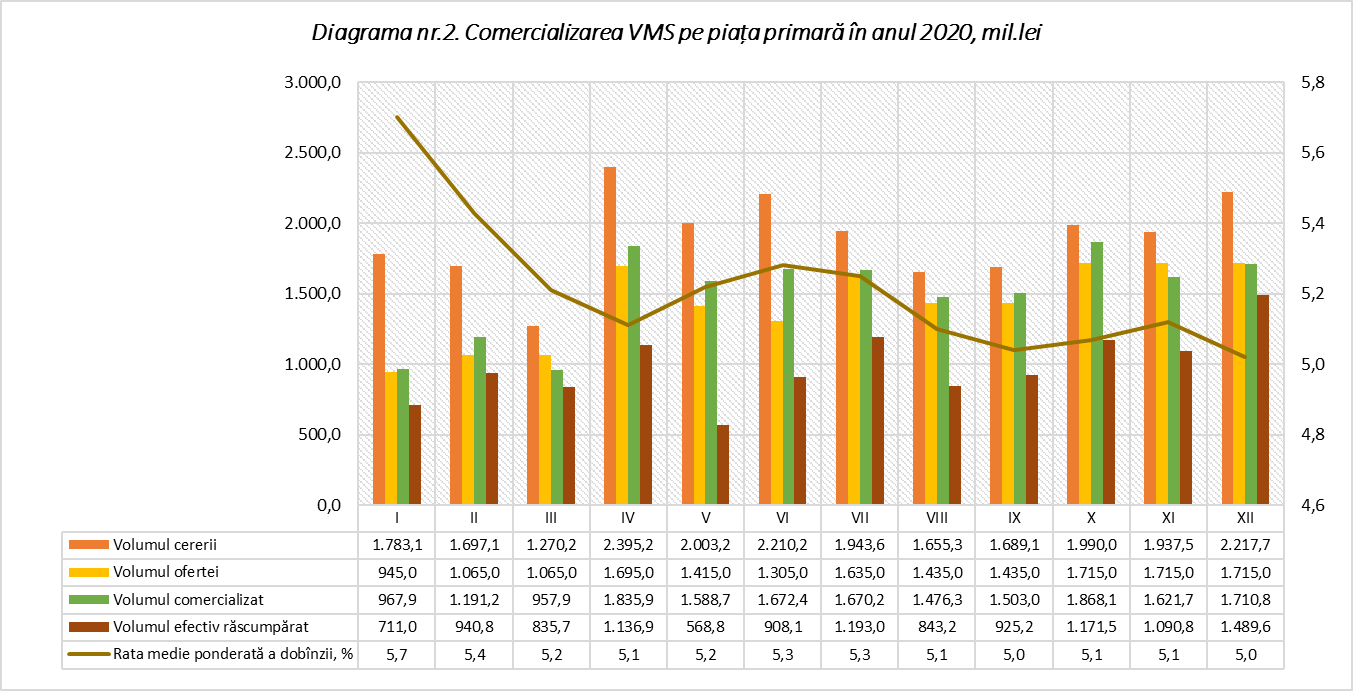 Источник: Сообщения о результатах торгов по продаже ГЦБ в 2020 году; Информация МФ о результатах продажи ГЦБ, выпущенных на первичном рынке в 2020 году; Информация МФ о динамике годовой процентной ставки на ГЦБ в 2020 году.Приложение №4Таблица №1Анализ параметров риска и устойчивости, связанных с государственным долгом в 2020 году, по сравнению с установленными лимитами, %Источник: Разработано аудиторской группой на основании информаций, представленных МФ и Программой ,,Менеджмент государственного долга на среднесрочный период (2020-2022)”.Таблица №2Эволюция основных показателей, характеризующих государственный долг за 2016-2020 годыИсточник: Данные Отчета об исполнении государственного бюджета за 2020 год и данные НБС, размещенные на странице www.statistica.md ;Справка: * Оперативные данные, информация не включает операции по экспорту-импорту предприятий и организаций Левобережья и мун. Бендеры.Таблица №3Структура ГЦБ, находящихся в обороте, выпущенных на первичном рынке, в зависимости от процентной ставки и вида ГЦБИсточник: Информация МФ о ГЦБ, находящихся в обороте (по сроку погашения) по состоянию на 31.12.2020; ежемесячная информация МФ о ГЦБ, размещенных на внутреннем рынке в форме записей на счета.Таблица №4Динамика выплат, произведенных банками, находящимися в процессе ликвидации, млн. леевИсточник: Информация МФ об остатке долга банков, находящихся в процессе ликвидации, перед МФ; *- в итог средств, возмещенных „Investprivatbank” АО, включены средства, возвращенные за период 2012-2016 годов, из которых 3,0 млн. леев были возвращены в 2016 году.Таблица №5Новые внешние кредиты, контрактованные в 2020 годуИсточник: Разработано аудитором на основании информации, представленной МФ;Справка * стоимость рассчитана аудитором согласно валютному курсу НБМ на дату подписания Соглашений.Таблица №6Долги гарантированных дебиторов перед МФ по внешним и внутренним кредитам, предоставленным в форме государственной гарантии Источник: Отчет о долгах гарантированных дебиторов перед МФ за 2020 год.Таблица №7 Бенефициары, рекредитованные в 2020 году посредством МФ Источник: Разработано аудиторской группой на основании анализа данных из Отчета о ситуации в области долга публичного сектора, государственных гарантиях и государственном рекредитовании за 2020 год.Таблица №8Рекредитованные кредиты в 2020 году посредством ОУП ВП и КУВП МФСР Источник: Разработано аудиторской группой на основании анализа данных из Отчета о ситуации в области долга публичного сектора, государственных гарантиях и государственном рекредитовании за 2020 год.Таблица №9Рекредитованные средства в аспекте отраслей национальной экономики Источник: Отчеты о ситуации в области долга публичного сектора, государственных гарантиях и государственном рекредитовании за 2018, 2019 и 2020 годыПриложение №5Внедрение требований и рекомендаций, изложенных в Постановлении Счетной палаты №39 от 28 июля 2020 года „Об утверждении Отчета аудита эффективности менеджмента государственного долга, государственных гарантий и государственного рекредитования за 2019 год”MD-2001, mun. Chișinău, bd. Ștefan cel Mare și Sfânt nr.69, tel.: (+373 22) 26 60 02, fax: (+373 22) 26 61 00, www.ccrm.md;e-mail: ccrm@ccrm.mdМАРМеждународная ассоциация развития  ССП Средний срок погашения КБКоммерческий банк БРСЕ (CEB)Банк развития Совета Европы  ЕБРРЕвропейский банк по реконструкции и развитию BEIЕвропейский инвестиционный банк МБРРМеждународный банк по реконструкции и развитию ВБВсемирный банкНБМНациональный банк Молдовы НБСНациональное бюро статистики КОКазначейские обязательства  CEЕвропейское сообщество  ОУП ВП Офис управления программами внешней помощи СМДФА Система менеджмента долга и финансового анализа СПЗСпециальные права заимствования МФСР (IFAD)Международный фонд сельскохозяйственного развития  МВФМеждународный валютный фонд УФУУчаствующее финансовое учреждение ГПГосударственное предприятие ЯАМСЯпонское агентство международного сотрудничества   МФМинистерство финансов  ОРМСП Организация по развитию малого и среднего предпринимательства ГОГосударственные обязательства  ВВПВаловой внутренний продукт РМРеспублика Молдова  АОАкционерное общество ИСИнформационная система ООООбщество с ограниченной ответственностью АТЕ Административно-территориальная единица КУВП-МФСР Консолидированное управление по внедрению программ, финансируемых МФСРЕСЕвропейский союз ЮНКТАД Конференция Организации Объединенных Наций по торговле и развитию  ГЦБГосударственные ценные бумаги Финансовая помощь (сотрудничество)Финансовая поддержка в форме кредитов, грантов, в том числе поставки товаров и/или работ для внедрения проектов/ программ.Бенефициар рекредитования Любое физическое или юридическое лицо, являющееся конечным бенефициаром рекредитованных средств.Договор государственной гарантииДоговор поручительства между государством и кредитором, в соответствии с которым государство обязуется полностью или частично выплачивать кредитору долг гарантированного дебитора (физического лица бенефициара в рамках Государственной программы ,,Первый дом” или юридического лица, получившего заем под государственную гарантию), возникший в результате внутренних или внешних займов в случае невыполнения гарантированным дебитором своих обязательств перед кредитором.Долг публичного сектора Совокупность государственного долга, долга административно-территориальных единиц, долга Национального банка Молдовы, долга, вытекающего из внутренних и внешних займов государственных/ муниципальных предприятий и коммерческих обществ с полностью или преимущественно публичным капиталом.Государственный долг  Договорные денежные текущие обязательства государства, подлежащие погашению, и причитающиеся и невыплаченные проценты, возникшие вследствие принятия на себя государством статуса дебитора либо поручителя согласно договорам, заключенным Правительством от имени Республики Молдова через Министерство финансов, в национальной или иностранной валюте. Внешний государственный долг  Неотъемлемая часть государственного долга, представляющая собой общую сумму по всем невыполненным обязательствам и причитающихся и невыплаченных процентов согласно договорам, заключенным Правительством от имени Республики Молдова через Министерство финансов с нерезидентами Республики Молдова. Государственные ценные бумаги, выпущенные для размещения на международных финансовых рынках и приобретенные резидентами Республики Молдова, относятся к внешнему государственному долгу.Внутренний государственный долг  Неотъемлемая часть государственного долга, представляющая собой общую сумму по всем невыполненным обязательствам и причитающихся и невыплаченных процентов согласно договорам, заключенным Правительством от имени Республики Молдова через Министерство финансов с резидентами Республики Молдова. Государственные ценные бумаги, выпущенные для размещения на внутреннем рынке Республики Молдова и приобретенные нерезидентами, относятся к внутреннему государственному долгу.Обслуживание долга Выплата основной суммы, процентов и прочих причитающихся сумм, предусмотренных договорами, на основании которых образовался долг. EURIBORИсходная ставка для валютного рынка в евро.Государственная гарантия Обязательство, принятое за счет и от имени государства Правительством в качестве гаранта, оплатить невыполненные обязательства гарантированного дебитора при наступлении срока платежа.Участвующие финансовые учреждения (УФУ)Коммерческие банки и некоторые небанковские кредитные организации, выбранные для выполнения функции посредника кредитных линий из прямых средств или из средств рефинансирования (revolving) на основании критериев, установленных донорами этих средств, которые предназначены для малых и средних предприятий частного сектора.Долговой инструментФинансовое обязательство, предполагающее выплату основной суммы и/или процентов дебитором в пользу кредитора на определенную дату в будущем.Государственный заемДоговорные взаимоотношения, при которых кредитор передает в собственность государства средства с условием их возврата государством по истечении срока, на который они были предоставлены.LIBORПроцентная ставка, практикуемая на лондонском рынке банками первого ранга, которые предоставляют фонды, и является среднеарифметической практикуемых процентных ставок для 5 валют (фунтов стерлингов, евро, долларов США, швейцарских франков и японских иен).Рекредитование Предоставление займа рекредитуемым бенефициарам за счет средств, полученных по государственным займам.Основная сумма Сумма, предоставленная по займу.Услуга по государ-ственному долгу  Выплата процентов и комиссионных, связанных с долгом.  Короткий срок  Период погашения, составляющий до одного года, и/или период погашения по требованию кредитора в случае отсутствия срока погашения.Средний срок Трехлетний период, соответствующий сроку, на который установлены цели и проведен анализ эволюции показателей государственного долга в рамках программы ,,Управление государственным долгом в среднесрочном периоде”. Длительный срок Период погашения, составляющий от одного года и более.Государственные ценные бумаги Инструмент государственного долга, выпускаемой в форме негоциируемой ценной бумаги.Конвертируемые ГЦБ Остаток займов, ранее контрактованных от НБМ. № п/пНазвание показателя Утверждено первоначально  (Закон №172 от 19.12.2019)I уточнение (Закон №61 от 23.04.2020)II уточнение(Закон №131 от 12.07.2020)III уточнение(Закон №173 от 11.09.2020)Всего уточнено 1Внутренний государственный долг 25 707,326 822,429 500,929 500,9+ 3 793,62Внешний государственный долг 41 820,9(2 208,1 млн. дол. США)46 818,7(2 469,3 млн. дол. США)48 903,1(2 579,3 млн. дол. США)45 660,2(2 519,9 млн. дол. США)+ 3 839,3(+ 311,8 млн. дол. США)3Остаток государственных внешних гарантий  -----4Остаток государственных внешних гарантий  1 600,01 600,02 500,02 500,0+ 900,0ГодВсего государственный долг  Внешний государственный долг  Внешний государственный долг  Внутренний государственный долг  Внутренний государственный долг  ГодВсего государственный долг  размер% в итоге размер% в итоге 201650 785,829 266,257,621 519,642,4201751 660,329 081,856,322 578,543,7201852 012,528 954,055,723 058,644,3201952 494,329 326,155,923 168,244,1202067 820,738 585,156,929 235,643,1Год20162017201820192020Отклонение  2020 против 2019 годаОбслуживание государственного долга, в том числе:погашение основной суммы и выкуп ГЦБ оплата процентов и комиссионных 20 235,318 488,11 747,220 353,618 424,61 929,015 820,614 315,81 504,815 045,213 425,61 619,615 713,614 029,41 684,2+668,4+603,8+64,6Обслуживание внутреннего государственного долга, в том числе:выкуп ГЦБ оплата процентов 18 843,317 380,81 462,518 666,017 094,91 571,113 567,712 442,51 125,312 488,311 280,81 207,512 977,011 654,31 322,7+488,7+373,5+115,2Обслуживание внешнего государственного долга, в том числе:погашение основной суммы оплата процентов и комиссионных 1 392,01 107,3284,61 687,61 329,7357,92 252,91 873,4379,52 556,92 144,8412,12 736,62 375,1361,5+179,7+230,3-50,6Показатели20192019202020202020/2019ПоказателиСальдо долга, всегоУдельный  вес в итоге, %Сальдо долга, всегоУдельный  вес в итоге, %2020/2019Внутренний государственный долг, из которого:23.495,9100,029.235,6100,05 739,7ГЦБ, выпущенные на первичном рынке 8.570,835,614.561,049,85 990,2Конвертируемые ГЦБ 2.073,98,92.063,47,1-10,5ГЦБ, выпущенные для некоторых целей, установленных законом  12.851,255,512.611,243,1-240,0Название банкаОстаток долга на 31.12.2019Оплачено в 2020 годуОстаток долга на 31.12.2020„Banca de Economii” АО7 898,097,07 801,0КБ „Banca Socială” АО2 007,071,01 936,0КБ „Unibank” АО1 827,80,51 827,3КБ „Investprivatbank” АО357,64,0353,6Всего12 090,4172,511 917,9ГодСальдо внешнего государственного долга на начало года Выплачено в течение года Основная сумма, возмещенная в течение года  Разница валютного курса  Сальдо внешнего государственного долга на конец года Изменения в течение периода   20161 337,0230,3150,0+47,41 464,7+127,720171 464,7195,671,7+112,11 700,7+236,020181 700,7144,8111,9-44,61 689,0-11,720191 689,0149,1122,3-11,71 704,1+15,120201 704,1551,6137,6+123,42 241,4+537,3Назначение кредита 201820182019201920202020Разница2020/2019Назначение кредита млн. дол. СШАудельный вес в итоге, %млн. дол. СШАудельный вес в итоге, %млн. дол. СШАудельный вес в итоге, %Разница2020/2019Поддержка государственного бюджета48,933,851,134,3345,962,7+294,8Проекты, финансируемые из внешних средств  95,966,298,065,7205,737,3+107,7Всего144,8100,0149,1100,0551,6100,0+402,5ГодВсего уплачено Всего уплачено Выплата основной суммы  Выплата основной суммы  Оплата процентов и комиссионных  Оплата процентов и комиссионных  Годмлн. дол. США млн. леев млн. дол. США млн. леев млн. дол. США млн. леев 201669,61392,055,31107,314,3284,6201791,11 687,671,71 329,719,4357,92018134,52 252,9111,91 873,422,6379,52019145,82 556,9122,32 144,823,5412,22020158,42 736,6137,62 375,120,8361,5Название кредитораОстаток гарантированных кредитов по состоянию на 31.12.2019Кредиты, предоставленные под гарантию государства в 2020 годуКредиты, возвращенные в 2020 годуОстаток гарантированных кредитов по состоянию на 31.12.2020КБ „Moldova-Agroindbank” АО308 884,194 476,1220 745,29292 615,03КБ „Eximbank” АО37 339,4926 171,872 966,7160 544,67КБ „Mobiasbanca-OTP Group” АО62 194,2689 032,805 676,99145 550,07КБ „Moldindconbank” АО306 749,0068 338,7520 177,97354 909,78КБ „Victoriabank” АО213 410,92182 888,8416 096,82380 202,95Всего 928 577,88370 908,4065 663,781 233 822,50АНАЛИЗ НОРМАТИВНОЙ БАЗЫ, СВЯЗАННОЙ С АУДИРУЕМОЙ ОБЛАСТЬЮ АНАЛИЗ НОРМАТИВНОЙ БАЗЫ, СВЯЗАННОЙ С АУДИРУЕМОЙ ОБЛАСТЬЮ АНАЛИЗ НОРМАТИВНОЙ БАЗЫ, СВЯЗАННОЙ С АУДИРУЕМОЙ ОБЛАСТЬЮ АНАЛИЗ НОРМАТИВНОЙ БАЗЫ, СВЯЗАННОЙ С АУДИРУЕМОЙ ОБЛАСТЬЮ № П/ПНазвание законодательного/нормативного акта  Релевантность для аудита  Аудируемый субъект (Операционный процесс)I. ОРГАНИЧЕСКИЕ ЗАКОНЫ I. ОРГАНИЧЕСКИЕ ЗАКОНЫ I. ОРГАНИЧЕСКИЕ ЗАКОНЫ I. ОРГАНИЧЕСКИЕ ЗАКОНЫ 1.1.Закон №172 от 19.12.2019о государственном бюджете на 2020 год (с последующими изменениями)Ст.5 предусматривает выделение средств для внедрения Государственной программы „Первый дом”;Ст.8 устанавливает лимиты для внутреннего государственного долга, внешнего государственного долга, внутренних государственных гарантий и внешних государственных гарантийСоблюдение лимитов, утвержденных Законом о государственном бюджете, государственном долге и государственных гарантиях 1.2.Закон №419 от 22.12.2006 о долге публичного сектора, государственных гарантиях и государственном рекредитовании (с последующими изменениями)Определяет понятие государственного долга, регламентирует отчетность государственного долга, устанавливает цель, порядок контрактации, выплаты, возврата, регистрации и администрирования государственного долга, предоставление государственных гарантий и рекредитования за счет средств, полученных из государственных займов. Регламентирует контрактованные кредиты от имени Республики Молдова, Правительства через Министерство финансов и государственные ценные бумаги, независимо от срока их погашения, а также займы со сроком погашения год и более, контрактованные юридическими лицами, указанными в разделе VII.Администрирование государственного долга, государственных гарантий и государственного рекредитования 1.3.Закон №293 от 21.12.2017о некоторых мерах по реализации государственной программы „Первый дом” (с последующими изменениями)Устанавливает правовую базу для внедрения Государственной программы „Первый дом” и облегчает доступ физическим лицам к покупке жилья путем контрактации ипотечных кредитов, частично гарантированных государствомПредоставление внутренних государственных гарантий 1.4.Закон №190 от 30.09.2011о дополнительных мерах по обеспечению финансовой стабильности Устанавливает дополнительные меры, которые должны быть предприняты государством, банками и Фондом гарантирования депозитов в банковской системе для поддержания финансовой стабильности путем минимизации рисков в банковском секторе и распределения рисков между участниками банковского рынкаАдминистрирование внутреннего государственного долга 1.5.Закон №235 от 03.10.2016 о выпуске государственных гарантий во исполнение Министерством финансов платежных обязательств, вытекающих из государственных гарантий №807 от 17 ноября 2014 года и №101 от 1 апреля 2015 годаУстанавливает условия выпуска государственных гарантий во исполнение Министерством финансов платежных обязательств, вытекающих из государственных гарантий №807 от 17 ноября 2014 года и №101 от 1 апреля 2015 года, выданных Национальному банку Молдовы Министерством финансов для гарантирования экстренных кредитов Администрирование внутреннего государственного долга II. ПОСТАНОВЛЕНИЯ ПРАВИТЕЛЬСТВА II. ПОСТАНОВЛЕНИЯ ПРАВИТЕЛЬСТВА II. ПОСТАНОВЛЕНИЯ ПРАВИТЕЛЬСТВА II. ПОСТАНОВЛЕНИЯ ПРАВИТЕЛЬСТВА 2.1.Постановление Правительства №1136 от 18.10.2007 о некоторых мерах по исполнению Закона №419 от 22 декабря 2006 года о публичном долге, государственных гарантиях и государственном рекредитовании (с последующими изменениями)Утверждает: (1) Положение об отчетности по долгу публичного сектора, согласно приложению №1; (2) Положение о Государственном отчете государственного долга, согласно приложению №2; (3) Положение о Государственном отчете государственных гарантий, согласно приложению №3; (4) Положение о Государственном отчете государственного рекредитования, согласно приложению №4; (5) Положение о государственном рекредитовании, согласно приложению №5; (6) Положение об определении размера платы за риск при предоставлении государственной гарантии, согласно приложению №6; (7) Положение о правилах осуществления заимствования и использования внешних и внутренних государственных займов, согласно приложению №7Администрирование государственного долга, государственных гарантий и государственного рекредитования 2.2.Постановление Правительства №56 от 05.02.2020 Об утверждении Программы ,,Менеджмент государственного долга на среднесрочный период (2020 - 2022)” Устанавливает основополагающую цель процесса менеджмента государственного долга, специфические цели, а также действия, которые будут предприняты органами с целью обеспечения финансирования и улучшения структуры портфеля государственного долга, а их внедрение не создаст давление на устойчивость налоговой политики в целомАдминистрирование государственного долга, государственных гарантий и государственного рекредитования 2.3.Постановление Правительства №202 от 28.02.2018 об утверждении Положения о реализации Государственной программы „Первый дом” (с последующими изменениями)Утверждает Положение о реализации Государственной программы „Первый дом”  Предоставление внутренних государственных гарантий Постановление Правительства №338 от 03.06.2020об Офисе управления программами внешней помощи  Утверждает Устав Публичного учреждения „Офис управления программами внешней помощи”  Администрирование внешнего государственного долга КРЕДИТНЫЕ СОГЛАШЕНИЯ 2020КРЕДИТНЫЕ СОГЛАШЕНИЯ 2020КРЕДИТНЫЕ СОГЛАШЕНИЯ 2020КРЕДИТНЫЕ СОГЛАШЕНИЯ 20203.1.Закон №68 от 21.05.2020 о ратификации Соглашения о финансировании между Республикой Молдова и Международной ассоциацией развития для реализации проекта „Чрезвычайный ответ на COVID-19”Ратифицирует Соглашение о финансировании между Республикой Молдова и Международной ассоциацией развития для реализации проекта „Чрезвычайный ответ на COVID-19” в размере 52,9 миллионов евро, подписанное 28 апреля 2020 годаАдминистрирование внешнего государственного долга 3.2.Закон №103 от 18.06.2020 о ратификации Соглашения о финансировании (Проект „Высшее образование”) между Республикой Молдова и Международной ассоциацией по развитиюРатифицирует Соглашение о финансировании (Проект „Высшее образование”) между Республикой Молдова и Международной ассоциацией по развитию, подписанное 19 мая 2020 годаАдминистрирование внешнего государственного долга 3.3.Закон №171 от 10.09.2020 о ратификации Кредитного соглашения между Правительством Республики Молдова и Японским агентством международного сотрудничества с целью реализации Проекта „Модернизация сельскохозяйственной техники и оборудования”Ратифицирует Кредитное соглашение между Правительством Республики Молдова и Японским агентством международного сотрудничества с целью реализации Проекта „Модернизация сельскохозяйственной техники и оборудования”, подписанное в Токио 30 июня 2020 годаАдминистрирование внешнего государственного долга 3.4.Закон №166 от 10.09.2020  о ратификации Соглашения о займе между Правительством Республики Молдова и Европейским Союзом по макрофинансовой помощи для Республики МолдоваРатифицирует Соглашение о займе между Правительством Республики Молдова и Европейским Союзом по макрофинансовой помощи для Республики Молдова в размере 100 миллионов евро, подписанное в Кишинэу 21 июля 2020 года и в Брюсселе 23 июля 2020 годаАдминистрирование внешнего государственного долга 3.5.Закон №168 от 10.09.2020  о ратификации Рамочного кредитного соглашения между Республикой Молдова и Банком развития Совета Европы для реализации проекта „Чрезвычайный ответ на COVID-19 и поддержка микро, малым и средним предприятиям”Ратифицирует Рамочное кредитное соглашение между Республикой Молдова и Банком развития Совета Европы для реализации проекта „Чрезвычайный ответ на COVID-19 и поддержка микро, малым и средним предприятиям”, подписанное 29 июля 2020 годаАдминистрирование внешнего государственного долга 3.6.Закон №194 от 19.11.2020 о ратификации Соглашения о финансировании между Республикой Молдова и Международным фондом по сельскохозяйственному развитию с целью реализации проекта „Улучшение потенциала для преобразования сельской зоны (IFAD VIII)”Ратифицирует Соглашение о финансировании между Республикой Молдова и Международным фондом по сельскохозяйственному развитию с целью реализации проекта „Улучшение потенциала для преобразования сельской зоны (IFAD VIII)”, подписанное 26 июня 2020 годаАдминистрирование внешнего государственного долга 3.7.Закон №193 от 19.11.2020о ратификации Кредитного соглашения между Республикой Молдова и Международным банком по реконструкции и развитию по реализации второго проекта по повышению эффективности централизованного обеспечения тепловой энергиейРатифицирует Кредитное соглашение между Республикой Молдова и Международным банком по реконструкции и развитию по реализации второго проекта по повышению эффективности централизованного обеспечения тепловой энергией в размере 92 миллиона евро, подписанное в Кишинэу 30 сентября 2020 годаАдминистрирование внешнего государственного долга 3.8.Закон №199 от 20.11.2020о ратификации Соглашения о финансировании (третье дополнительное финансирование) между Республикой Молдова и Международной ассоциацией развития для реализации с целью реализации проекта „Конкурентоспособное сельское хозяйство”Ратифицирует Соглашение о финансировании (третье дополнительное финансирование) между Республикой Молдова и Международной ассоциацией развития для реализации с целью реализации проекта „Конкурентоспособное сельское хозяйство”, подписанное в Кишинэу 1 октября 2020 годаАдминистрирование внешнего государственного долга 3.9.Закон №58 от 23.04.2020 о привлечении внешнего государственного займа от Международного валютного фонда через механизм ускоренного кредитования (RCF)Утверждает привлечение Правительством Республики Молдова внешнего государственного займа от Международного валютного фонда через механизм ускоренного кредитования (RCF) в сумме 57500000,00 специальных прав заимствования (СПЗ), который будет использован для финансирования дефицита государственного бюджетаАдминистрирование внешнего государственного долга 3.10.Закон №59 от 23.04.2020  о привлечении внешнего государственного займа от Международного валютного фонда через механизм ускоренного финансирования (RFI)Утверждает привлечение Правительством Республики Молдова внешнего государственного займа от Международного валютного фонда через механизм ускоренного финансирования (RFI) в сумме 115000000,00 специальных прав заимствования (СПЗ), который будет использован для финансирования дефицита государственного бюджетаАдминистрирование внешнего государственного долга ПоказателиЛимиты, установленные на период  2020-2022Реализовано в 2020 годуОтклонения, %(+/-)Параметры риска на период 2020-2022 годовПараметры риска на период 2020-2022 годовПараметры риска на период 2020-2022 годовПараметры риска на период 2020-2022 годовГосударственный долг с погашением в течение одного года (% в итоге)15%-25% (макс.)25,7%+ 0,7Внутренний государственный долг (% в итоге)35% (мин.)-50% (макс.)43,1%-Государственный долг в определенной иностранной валюте (% в итоге)20%-40% (макс.)33,1%-Государственный долг с переменной процентной ставкой* (% в итоге)25%-40% (макс.)36,9%-ГЦБ, выпущенные на первичном рынке с погашением в течение одного года (% в итоге)70%-85% (макс.)88,4%+3,4ССП для ГЦБ, выпущенных на первичном рынке с погашением в течение одного года (% в итоге)1,0 (мин.) – 2,00,8 года-Параметры устойчивости на период 2020-2022 годовПараметры устойчивости на период 2020-2022 годовПараметры устойчивости на период 2020-2022 годовПараметры устойчивости на период 2020-2022 годовУслуга по государственному долгу (% по отношению к доходам государственного бюджета)≤ 10%4,4%-ПоказателиЕд. Изм.20162017201820192020Удельный вес государственного долга в ВВП Удельный вес внешнего государственного долга в ВВП Удельный вес внутреннего государственного долга в ВВП %31,618,213,428,916,312,627,015,012,025,014,011,032,918,714,2Удельный вес государственного долга в доходах государственного бюджета Удельный вес внешнего государственного долга в доходах государственного бюджета Удельный вес внутреннего государственного долга в доходах государственного бюджета %175,9101,374,5152,285,766,5142,879,563,3131,373,457,9176,1100,275,9Удельный вес обслуживания государственного долга в доходах государственного бюджета Удельный вес обслуживания внешнего государственного долга в доходах государственного бюджета Удельный вес обслуживания внутреннего государственного долга в доходах государственного бюджета %6,01,05,15,71,14,64,11,03,14,11,13,04,40,93,5Удельный вес обслуживания государственного долга в экспорте товаров*Удельный вес обслуживания внешнего государственного долга в экспорте товаров Удельный вес обслуживания внутреннего государственного долга в экспорте товаров %4,30,73,64,30,83,53,30,82,53,30,82,53,90,83,1Удельный вес внешнего государственного долга в в экспорте товаров %71,870,162,461,390,2ПоказателиВид ГЦБ Стоимость ГЦБ, находящихся в обороте, млн. леев Удельный вес в общем итоге ГЦБ, %ГЦБ с фиксированной ставкой КО со сроком погашения 91 день498,113,4ГЦБ с фиксированной ставкой КО со сроком погашения 182 дня4.254,9329,8ГЦБ с фиксированной ставкой КО со сроком погашения 364 дня7 355,8751,5ГЦБ с фиксированной ставкой ГО с выпуском на 2 года429,813,0ГЦБ с фиксированной ставкой ГО с выпуском на 3 года900,336,3ГЦБ с фиксированной ставкой ГО с выпуском на 5 лет832,505,8Всего ГЦБ с фиксированной ставкой 14 271,598,0ГЦБ с переменной ставкой ГО с выпуском на 2 года 289,472,0Всего ГЦБ с переменной ставкой 289,472,0Всего ГЦБ, находящиеся в обороте 14.561,02100,0Банки, подлежащие ликвидации Первоначально взятый долг Возмещено в 2016 годуВозмещено в 2017 годуВозмещено в 2018 годуВозмещено в 2019 годуВозмещено в 2020 годуОстаток долга на 31.12.2020„Banca de Economii” АО9 083,028,2109,8544,5502,597,07 801,0КБ „Banca Socială” АО2 392,044,090,0127,5123,571,01 936,0КБ „Unibank” АО1 866,28,510,16,813,00,51 827,3„Investprivatbank” АО428,569,5*0,70,30,44,0353,6Всего13 769,7150,2210,6679,1639,4172,511 917,9№ п/пКреди-торЗаконная базаНазначение кредитаРазмер кредита Размер кредита Срок погаше-ния Процент-ная ставка Льгот-ный период № п/пКреди-торЗаконная базаНазначение кредитаВалюта оригинала млн. дол.СШАСрок погаше-ния Процент-ная ставка Льгот-ный период Международная ассоциация развития Международная ассоциация развития Международная ассоциация развития Международная ассоциация развития Международная ассоциация развития Международная ассоциация развития Международная ассоциация развития Международная ассоциация развития Международная ассоциация развития 1МАРЗакон №68 от 21.05.2020Проект „Чрезвычайный ответ на COVID-19” 52,9 млн. евро 57,4 млн. дол. США 30 лет1,20%5 лет2МАРЗакон №103 от 18.06.2020Проект „Высшее образование”35,7 млн. евро 40 млн. дол. США30 лет1,00%5 лет3МАРЗакон №199 от 20.11.2020Проект „Конкурентоспособное” 13,5 млн. евро 15,0 млн. дол. США 30 лет1,25%5 летМеждународный банк реконструкции и развития  Международный банк реконструкции и развития  Международный банк реконструкции и развития  Международный банк реконструкции и развития  Международный банк реконструкции и развития  Международный банк реконструкции и развития  Международный банк реконструкции и развития  Международный банк реконструкции и развития  Международный банк реконструкции и развития  4МБРРЗакон №193 от 19.11.2020Проект по повышению эффективности централизованного обеспечения тепловой энергией 92,0 млн. евро 107,57 млн. дол. США 30 летплаваю-щая5 летЯпонское агентство по международному сотрудничеству  Японское агентство по международному сотрудничеству  Японское агентство по международному сотрудничеству  Японское агентство по международному сотрудничеству  Японское агентство по международному сотрудничеству  Японское агентство по международному сотрудничеству  Японское агентство по международному сотрудничеству  Японское агентство по международному сотрудничеству  Японское агентство по международному сотрудничеству  5ЯАМС Закон №171 от 10.09.2020Проект „Модернизация техники и сельскохозяйственного оборудования ”2 059,0 млн. японских иен 18,65 млн. дол. США 40 лет0,1%12 летЕвропейский Союз Европейский Союз Европейский Союз Европейский Союз Европейский Союз Европейский Союз Европейский Союз Европейский Союз Европейский Союз 6ЕСЗакон №166 от 10.09.2020Макрофинансовая помощь 100,0 млн. евро 114,50 млн. дол. США *15 лет<1,0%15 летБанк развития Совета Европы Банк развития Совета Европы Банк развития Совета Европы Банк развития Совета Европы Банк развития Совета Европы Банк развития Совета Европы Банк развития Совета Европы Банк развития Совета Европы Банк развития Совета Европы 7БРСЕЗакон №168 от 10.09.2020Проект „Чрезвычайный ответ на COVID-19 и поддержка микро, малых и средних предприятий” 70,0 млн. евро 82,14 млн. дол. США*15/6 годаплаваю-щая 4/1 года Международный фонд по сельскохозяйственному развитию  Международный фонд по сельскохозяйственному развитию  Международный фонд по сельскохозяйственному развитию  Международный фонд по сельскохозяйственному развитию  Международный фонд по сельскохозяйственному развитию  Международный фонд по сельскохозяйственному развитию  Международный фонд по сельскохозяйственному развитию  Международный фонд по сельскохозяйственному развитию  Международный фонд по сельскохозяйственному развитию  8МФСРЗакон №194 от 19.11.2020Проект „Конкурентоспособное сельское хозяйство” 13,5 млн. евро 15,85 млн. дол. США*25 лет1,25%5 летМеждународный валютный фонд Международный валютный фонд Международный валютный фонд Международный валютный фонд Международный валютный фонд Международный валютный фонд Международный валютный фонд Международный валютный фонд Международный валютный фонд 9МВФЗакон №58 от 23.04.2020Механизм ускоренного кредитования (RCF)57,5 млн. СПЗ 77,97 млн. дол. США 10 лет-5 лет10МВФЗакон №59 от 23.04.2020Инструмент ускоренного финансирования  (RFI)115,0 млн. СПЗ 155,93 млн. дол. США 10 лет-5 летВсегоВсегоxxx685,01xxx№Название гарантированного дебитора Тыс. ед. изм. Остаток долга на 01.01.2020Изменения в 2020 годуОстаток долга на 31.12.2020Разница вследствие обмена валютного курса и изменений в 2020 году (тыс. леев)1234567 = 6 - 41.АО „Flamingo-96”леев2 418,53-2 418,53-2.Ион Проданюк (Государственная программа „Первый дом”)леев0,00167,69167,69167,69Всего внутренних кредитов Всего внутренних кредитов леев 2 418,53167,692 586,22167,691.„Moldinteragro”дол. США /леев1 200,00/20 651,16-1 200,000,00-20 651,162.„Vininvest” ОООдол. США /леев1 381,68/23 777,74-1 381,68/23 785,07+7,332.„Vininvest” ОООевро/леев1 232,73/23 742,99-1 232,73/26 043,39+2 300,413.АО „Termocom”дол. США /леев64,01/1 101,56-64,01/1 101,91+0,353.АО „Termocom”евро/леев325,98/6 278,53-325,98/6 886,85+608,324.ГП „Moldtranselectro”дол. США /леев863,17/14 854,55-863,17/14 859,13+4,585.АО „Santek”евро/леев17 563,59/338 283,53603,9118 167,50/383 817,57+45 533,98Всего внешних кредитов Всего внешних кредитов леев428 690,16456 493,97+27 803,81ВСЕГОВСЕГОлеев431 108,70459 080,1927 971,51№ п/пНазвание проектаФинансирующий органРекредитованный бенефициар Ед. изм.Рекредито-вано в 2020 году1Проект „Строительство социального жилья для социально уязвимых слоев населения”, II фаза ВсегоБанк развития Совета Европы Районный совет Кахул Районный совет Чимишлия  млн. евро млн. евро млн. евро 0,20,20,42Проект по повышению эффективности системы централизованного обеспечения  тепловой энергиейВсего Всемирный банк ГП „Termoelectrica”млн. евро млн. евро 1,11,13Проект ,,Кредит, предназначенный для восстановления сетей по транспортировке ГП „Moldelectrica””ВсегоЕвропейский банк по реконструкции и развитию ГП „Moldelectrica”млн. дол. СШАмлн. евро млн. дол. США  млн. евро 0.43,50,43,54Проект по соединению сетей электрической энергии между Республикой Молдова и Румынией, I фаза Всего Европейский банк по реконструкции и развитию ГП „Moldelectrica”млн. евро млн. евро 0,50,55Проект „Для увеличения способности и повышения безопасности системы транспортировки электрической энергии из Молдовы”Всего Европейский инвестиционный банк ГП „Moldelectrica”млн. евро млн. евро 4,14,16Проект по закупке локомотивов и реконструкции железнодорожной инфраструктуры Всего Европейский банк по реконструкции и развитию ГП „Железная дорога”млн. евро млн. евро 13,513,5Общий итог млн. евро 23,1Общий итог млн. дол. США 0,4№ п/пНазвание проектаНазвание проектаЕд. измРекредитовано в 2020 году Посредством ОУП ВП Посредством ОУП ВП Посредством ОУП ВП Посредством ОУП ВП Посредством ОУП ВП Прямые средства Прямые средства Прямые средства Прямые средства Прямые средства 1Проект по повышению конкурентоспособности, фаза 2 (PAC 2)млн. леев млн. леев 40,6млн. дол. США млн. дол. США 0,0млн. евро млн. евро 2,22Проект Сад Молдовы млн. леев млн. леев 101,22Проект Сад Молдовы млн. евро млн. евро 11,43Проект Сад Молдовы, компонент лизинга  млн. евро млн. евро 0,144Проект COVID – 19 чрезвычайный ответ и поддержка ММСП  млн. леев млн. леев 4,2Всегомлн. леев млн. леев 146,0млн. дол. США млн. дол. США 0,0млн. евро млн. евро 13,7Накопленные оборотные средства Накопленные оборотные средства Накопленные оборотные средства Накопленные оборотные средства Накопленные оборотные средства 5млн. леев млн. леев 104,9Проект по сельскому финансированию и развитию малых предприятий  (FIDA 1)млн. дол. США млн. дол. США 0,0млн. евро млн. евро 0,476Проект по оживлению сельского хозяйства (FIDA 2, PRA)млн. леев млн. леев 87,2млн. евро млн. евро 0,27Проект по развитию сельского бизнеса (FIDA 3, PDAR)млн. леев млн. леев 27,38Проект по сельским финансовым услугам и маркетингу (FIDA 4)млн. леев млн. леев 4,4млн. евро млн. евро 0,029Проект по сельским финансовым услугам и развитию сельскохозяйственного бизнеса(FIDA 5)млн. леев млн. леев 120,4млн. евро млн. евро 0,1310Программа повышения экономико-климатической устойчивости сельской местности (FIDA 6)млн. леев млн. леев 0,111Проект по инвестициям и сельским услугам, фаза I ( RISP I)млн. леев млн. леев 40,0млн. евро млн. евро 0,0412Проект по инвестициям и сельским услугам, фаза II ( RISP II)млн. леев млн. леев 26,513Проект „Создание станций по агротехническому обслуживанию” (KFW)млн. леев млн. леев 24,3млн. евро млн. евро 0,4514Проект „Винные цепочки”млн. леев млн. леев 41,714млн. евро млн. евро 1,215Проект по повышению конкурентоспособности (PAC 1)млн. леев млн. леев 17,015Проект по повышению конкурентоспособности (PAC 1)млн. дол. США млн. дол. США 0,0млн. евро млн. евро 0,1416Проект по повышению конкурентоспособности, фаза 2 (PAC 2)млн. леев млн. леев 2,916Проект по повышению конкурентоспособности, фаза 2 (PAC 2)млн. евро млн. евро 0,03Всегомлн. леев млн. леев 496,7млн. дол. США млн. дол. США 0,0млн. евро млн. евро 2,7ВСЕГО посредством ОУП ВП млн. леев млн. леев 642,7млн. дол. США млн. дол. США 0,0млн. евро млн. евро 16,4Посредством МФСР Посредством МФСР Посредством МФСР Посредством МФСР Посредством МФСР 17Программа повышения экономико-климатической устойчивости сельской местности (FIDA 6)млн. леевмлн. леев21,8млн. евро млн. евро 0,118Проект устойчивости сельской местности (FIDA 7, PRR)млн. леев млн. леев 42,618Проект устойчивости сельской местности (FIDA 7, PRR)млн. дол. США млн. дол. США 0,118Проект устойчивости сельской местности (FIDA 7, PRR)млн. евро млн. евро 0,3ВСЕГО посредством МФСР млн. леев млн. леев 64,4млн. дол. США млн. дол. США 0,1млн. евро млн. евро 0,4Отрасли национальной экономики 201820182019201920202020Отрасли национальной экономики млн. леев удельный вес (%)млн. леев удельный вес (%)млн. леев удельный вес (%)Сельское, лесное и рыбное хозяйство 381,944,1497.455,0813,853,5Транспорт и развитие 80,69,33,20,4283,018,6Производство и поставка электрической и тепловой энергии, газа, горячей воды и кондиционного воздуха  307,335,5219,924,3190,712,5Перерабатывающая промышленность 58,96,887,89,7138,39,1Деятельность по административным услугам и деятельность по услугам поддержки  16,71,926,22,941,92,8Строительство 15,71,831,13,418,51,2Оптовая и розничная торговля, содержание и ремонт автомобилей и мотоциклов  5,50,635,84,014,10,9Здравоохранение и социальная защита --2,20,212,70,8Добывающая промышленность ----5,60,4Искусство, деятельность по отдыху и досугу ----2,10,1Деятельность по размещению и общественному питанию --1,10,11,30,1ВСЕГО866,6100,0904,7100,01 522,0100,0Рекомендация Принятые меры Документальное подтверждение внедрения рекомендации Статус внедрения рекомендации Статус внедрения рекомендации Статус внедрения рекомендации Рекомендация Принятые меры Документальное подтверждение внедрения рекомендации реализо-ваначастично реализо-ванане реализо-вана2.1. Министерству финансов 2.1. Министерству финансов 2.1. Министерству финансов 2.1. Министерству финансов 2.1. Министерству финансов 2.1. Министерству финансов Требование из постановляющей части Требование из постановляющей части Требование из постановляющей части Требование из постановляющей части Требование из постановляющей части Требование из постановляющей части Для принятия к сведению и обеспе-чения внедрения рекомендаций, представленных в Отчете аудитаС целью обеспечения полного и своевременного исполнения рекомен-даций, направленных Счетной палатой Постановлением №39/2020 „По Отчету аудита эффективности менеджмента государственного долга, государственных гарантий и государственного рекредитования за 2019 год”, Приказом министра финансов №115 от 22.09.2020 был утвержден План действий по внедрению рекомендаций Счетной палаты из вышеуказанного постановленияПисьмо МФ №05-10/08 от 09.02.2021;ПМФ №115 от 22.09.2020 „Об утверждении Плана действий для внедрения рекомендаций из ПСП №39/2020”VСовместно с Государственной налоговой службой для продолжения и укрепления мер, направленных на возмещение в государ-ственный бюджет долгов по кредитам, предостав-ленным рекредитован-ным бенефициарам и бенефициарам государ-ственных гарантий, в том числе с истекшим сроком погашенияС целью возмещения в государственный бюджет долгов по кредитам, предоставленным рекредитованным бенефициарам и бенефициарам государственных гарантий, в том числе с истекшим сроком погашения, Министерство финансов ежеквартально направляет Государственной налоговой службе информацию о долгах с истекшим сроком погашения бенефициаров рекредитованных кредитов посредством Министерства финансов из внешних, внутренних источников и гарантированных бенефициаров по состоянию на 31.12 отчетного года. Так, в течение отчетного периода МФ были разработаны и направлены ГНС:Письмом №11/2-6/209 от 28.10.2020 направлена информация о долгах с истекшим сроком бенефициаров рекредитованных кредитов посредством МФ из внешних и внутренних источников и гарантированных бенефициаров по состоянию на 30.09.20/15.10.20 (для винодельческих предприятий) в аспекте районов; Письмом №11/2-6/21 от 25.01.2021 была направлена информация о долгах с истекшим сроком бенефициаров рекредитованных кредитов посредством МФ из внешних и внутренних источников и гарантированных бенефициаров по состоянию на 31.12.2020 в аспекте районов.На каждый период погашения рекредитованным бенефициарам направлены заявления об оплате. Так, в течение отчетного периода рекредитованным бенефициарам был направлено 66 заявлений об оплате.Также, при необходимости, МФ направляет им предварительные уведомления или предупреждения о возмещении долгов с истекшим сроком погашения. Аудит отмечает, что в течение отчетного периода МФ не были направлены предварительные уведомления или предупреждения.Также, при необходимости, МФ принимает решения об активизации гарантий по возмещению рекредитованных кредитов в соответствии с положениями заключенных договоров по рекредитованию или даже подготавливает материалы для направления их в компетентные судебные инстанции. Необходимо отметить, что такие действия в течение отчетного периода МФ не были предприняты.Также, ежеквартально к рекредитованным и гарантированным бенефициарам, которые накопили долги с истекшим сроком, принимаются меры согласно действующему законодательству по принудительному взысканию. В течение отчетного периода Государственная налоговая служба представила 2 отчета, связанные с действиями по принудительному исполнению:- Письмом №26-06/2-12-49262 от 07.10.2020 представила МФ отчет о действиях по принудительному исполнению, предпринятых до ситуации по состоянию на 30.09.2020, с целью возмещения долгов экономическими агентами, бенефициарами внутренних и внешних кредитов, предоставленных посредством МФ, а также средств, отвлеченных из государственного бюджета для погашения кредитов, предоставленных по государственной гарантии; - Письмом №26-06/2-12/1914, ГНС представила МФ отчет о действиях по принудительному исполнению, предпринятых до ситуации по состоянию на 31.12.2020Письмо МФ №11/2-6/209 от 28.10.2020;Письмо МФ №11/2-6/21 от 25.01.2021;Письмо ГНС №26-06/2-12-49262 от 07.10.2020;Письмо ГНС №26-06/2-12/1914VРекомендации из Отчета аудита Рекомендации из Отчета аудита Рекомендации из Отчета аудита Рекомендации из Отчета аудита Рекомендации из Отчета аудита Рекомендации из Отчета аудита 1.Продолжать обеспечивать контроль за экспозицией портфеля государствен-ного долга к рискам процентной ставки, ставки рефинансиро-вания и валютной.С этой целью МФ ежемесячно осуществляет мониторинг показателей риска государственного долга согласно Программе ,,Менеджмент государственного долга на среднесрочный период (2020-2022)”. Так, разработанные статистические Бюллетени публикуются на web странице Министерства финансов и могут быть доступны на следующем сайте: http://mf.gov.md/ro/datoria-sectorului-public/rapoarte/datoria-de-stat.В ходе разработки находится и Программа ,,Менеджмент государствен-ного долга на среднесрочный период (2021-2023)". Так, проект Программы ,,Менеджмент государственного долга на среднесрочный период (2021-2023)" был разработан в соответствии с прогнозом макроэкономических показателей, стоящих в основе разработки Закона о государственном бюджете на 2021 год. Проект был представлен Государственной канцелярии для регистрации и рассмотрения на заседании генеральных секретарей, письмом №13/3-3/51/1547 от 15.12.2020, был зарегистрирован Государственной канцелярией (единый номер 1024/MF/2020) и направлен для согласования и юридической экспертизы указанным органам письмом №18-23-11411 от 17.12.2020. После согласования заинтересованными учреждениями и после юридической экспертизы, проект должен быть направлен Правительству для рассмотрения и утверждения. Программа  ,,Менеджмент государствен-ного долга на среднесрочный период (2020-2022)”, утвержденная Постанов-лением Правительства №56 от 05.02.2020;Проект Программы ,,Менеджмент государствен-ного долга на среднесрочный период (2021-2023)"V2. Обеспечить разнообразие каналов продажи инструментов по контрактации внутреннего государст-венного долга потенциальными инвесторами.В этой связи МФ разработало и представило Государственной канцелярии письмом №11/1-3/258/1502 от 09.12.2020, для регистрации и рассмотрения на заседании генеральных секретарей, проект постановления Правительства ,,Об утверждении Концепции Программы прямой продажи государственных ценных бумаг физическим лицам в РМ". Впоследствии, Государственная канцелярия зарегистрировала проект вышеуказанного постановления (единый номер 1004/MF/2020) и направила для согласования и юридической экспертизы указанным органам письмом №18-23-11178 от 10.12.2020VПродолжать анализировать финансовые условия новых внешних кредитов, которые должны быть контрактованы с целью согласования оптималь-ных условий в зависимости от соотношения затрат и риска. С целью согласования оптимальных условий в зависимости от соотношения затрат и риска кредитов, МФ ведет переговоры и подписывает новые кредитные соглашения на благоприятных финансовых условиях (напр. погашения, процентной ставки и др.). Так, в течение отчетного периода были согласованы и подписаны 2 соглашения:1. Кредитное соглашение между Республикой Молдова и Международным банком по реконструкции и развитию, подписанное 30 сентября 2020 года, по реализации второго проекта по повышению эффективности системы централизованного обеспечения тепловой энергией в сумме 92,0 млн. леев, период погашения 30 лет, в том числе льготный период 5 лет, с плавающей процентной ставкой;2. Кредитное соглашение между Республикой Молдова и Международной ассоциацией развития, подписанное 1 октября 2020 года, для реализации с целью реализации проекта „Конкурентоспособное сельское хозяйство в Молдове” (дополнительное финансирование для управления субпродуктами животного происхождения) в размере 13,5 млн. евро, период погашения 30 лет, льготный период 5 лет и процентная ставка 1,16%;были инициированы переговоры по 2 внешним государственным кредитам: 1.Соглашение между Республикой Молдова и Правительством Российской Федерации о предоставлении Правительству Республики Молдова государственного финансового кредита в сумме 200,0 млн. евро; 2. Договор о финансировании между Республикой Молдова и Европейским инвестиционным банком по реализации Проекта „Энергетическая эффективность в Республике Молдова”, в сумме 30,0млн. евро, который предусматривает погашение в течение 20 лет, в том числе льготный период 5 лет. Процентная ставка будет установлена при каждой выплате в отдельности в зависимости от ставок, применяемых на международном рынке.Также, МФ анализирует и впоследствии согласовывает оферты выплат за счет кредитов, подписанных с кредиторами: Европейским инвестиционным банком (ЕИБ) и Банком развития Совета Европы (БРСЕ) к финансовым условиям, которые обеспечивают сохранение параметров, установленных в структуре портфеля государственного долга Так, в отчетном периоде были проанализированы 8 оферт по выплате с множеством опций финансовых условий за счет кредита, предоставленного:  - Европейским инвестиционным банком для реализации проекта „Сад Молдовы”, были согласованы 3 оферты;- Европейским инвестиционным банком для реализации проекта „MOLDOVA ROADS II”, была согласована одна оферта;- Европейским инвестиционным банком для реализации проекта „MOLDOVA ROADS III”, была согласована одна оферта;- Европейским инвестиционным банком для реализации проекта „Восстановление электрических транспортных сетей ГП „Moldelectrica”, была согласована одна оферта;- Банком развития Совета Европы для реализации проекта „Чрезвычайный ответ на COVID-19 и поддержка микро, малых и средних предприятий”, была согласована одна оферта.Все согласованные оферты, по мнению МФ, были с наиболее оптимальными условиями по срокам погашения кредита и процентной ставкой.VОбеспечить мониторинг и возмещение кредитов, предоставленных под государственные гарантииВ этой связи ежемесячно составляются Отчеты о внутренних государственных гарантиях на основании отчетов о ситуации по бенефициарам Государственной программы „Первый дом”, предоставляемых кредиторами в соответствии с положениями Постановления Правительства №202/2018 „Об утверждении Положения по реализации Государственной программы „Первый дом” и Приказа министра финансов №97 от 22.05.2018. Так, в течение отчетного периода были составлены 6 отчетов о ситуации по бенефициарам Государственной программы „Первый дом”. Отчет о государственных гарантиях публикуется на web странице Министерства финансов и может быть доступным на следующем сайте http://mf.gov.md/ro/datoriasectoruluipublic/garan%C8%9Biile-de-stat.Также, ежеквартально разрабатываются отчеты о долге гарантированных дебиторов перед МФ по внутренним и внешним кредитам, предоставленным в форме государственной гарантии. В течение отчетного периода были разработаны 2 отчета о долге гарантированных дебиторов перед МФ по состоянию на 30.06.2020 и на 30.09.2020.Также ежеквартально представляется информация ГНС о долгах гарантированных дебиторов перед государственным бюджетом.VОбеспечить приня-тие мер с целью возмещения в государственный бюджет долгов с истекшим сроком погашения.Принятые меры, связанные с рекомендацией 5, изложены в рекомендации 2.1.2V